Приказ Министерства транспорта РФ от 13 августа 2015 г. N 246
"Об утверждении Федеральных авиационных правил "Требования к юридическим лицам, индивидуальным предпринимателям, осуществляющим коммерческие воздушные перевозки. Форма и порядок выдачи документа, подтверждающего соответствие юридических лиц, индивидуальных предпринимателей, осуществляющих коммерческие воздушные перевозки, требованиям федеральных авиационных правил"С изменениями и дополнениями от:20 сентября 2016 г., 19 сентября, 27 октября 2017 г.В соответствии со статьями 8 и 61 Федерального закона от 19 марта 1997 г. N 60-ФЗ "Воздушный кодекс Российской Федерации" (Собрание законодательства Российской Федерации, 1997, N 12, ст. 1383; 1999, N 28, ст. 3483; 2004, N 35, ст. 3607, N 45, ст. 4377; 2005, N 1 (ч. 1), ст. 25, N 13, ст. 1078; 2006, N 30, ст. 3290; 2007, N 27, ст. 3213, N 46, ст. 5554, N 49, ст. 6075, N 50, ст. 6244, 6245; 2008, N 29 (ч. 1), ст. 3418, N 30 (ч. 2), ст. 3616; 2009, N 1, ст. 17, N 29, ст. 3616; 2010, N 30, ст. 4014; 2011, N 7, ст. 901, N 15, ст. 2019, 2023, 2024, N 30 (ч. 1), ст. 4590, N 48, ст. 6733, N 50, ст. 7351; 2012, N 25, ст. 3268; N 31, ст. 4318, N 53 (ч. 1), ст. 7585; 2013, N 23, ст. 2882, N 27, ст. 3477; 2014, N 16, ст. 1830, 1836, N 30 (ч. I), ст. 4254, N 42, ст. 5615; 2015, N 27, ст. 3957; "Российская газета", 2015, N 153, N 154, N 156) приказываю:1. Утвердить прилагаемые Федеральные авиационные правила "Требования к юридическим лицам, индивидуальным предпринимателям, осуществляющим коммерческие воздушные перевозки. Форма и порядок выдачи документа, подтверждающего соответствие юридических лиц, индивидуальных предпринимателей, осуществляющих коммерческие воздушные перевозки, требованиям федеральных авиационных правил".2. Признать утратившими силу:приказ Министерства транспорта Российской Федерации от 4 февраля 2003 г. N 11 "Об утверждении Федеральных авиационных правил "Сертификационные требования к физическим лицам, юридическим лицам, осуществляющим коммерческие воздушные перевозки. Процедуры сертификации" (зарегистрирован Минюстом России 24 марта 2003 г., регистрационный N 4314);приказ Министерства транспорта Российской Федерации от 23 декабря 2005 г. N 154 "О внесении изменений и дополнений в приказ Министерства транспорта Российской Федерации от 4 февраля 2003 г. N 11" (зарегистрирован Минюстом России 27 января 2006 г., регистрационный N 7419);приказ Министерства транспорта Российской Федерации от 25 июля 2007 г. N 103 "О внесении изменений в приказ Министерства транспорта Российской Федерации от 04 февраля 2003 г. N 11" (зарегистрирован Минюстом России 8 октября 2007 г., регистрационный N 10261);приказ Министерства транспорта Российской Федерации от 12 февраля 2009 г. N 24 "О внесении изменений в приказ Министерства транспорта Российской Федерации от 04 февраля 2003 г. N 11" (зарегистрирован Минюстом России 2 марта 2009 г., регистрационный N 13451);пункт 2 приказа Министерства транспорта Российской Федерации от 23 декабря 2009 г. N 249 "Об утверждении Федеральных авиационных правил "Требования к проведению обязательной сертификации физических лиц, юридических лиц, выполняющих авиационные работы. Порядок проведения сертификации" (зарегистрирован Минюстом России 2 февраля 2010 г., регистрационный N 16185);приложение N 2 к приказу Министерства транспорта Российской Федерации от 23 декабря 2009 г. N 249 "Об утверждении Федеральных авиационных правил "Требования к проведению обязательной сертификации физических лиц, юридических лиц, выполняющих авиационные работы. Порядок проведения сертификации" (зарегистрирован Минюстом России 2 февраля 2010 г., регистрационный N 16185);приказ Министерства транспорта Российской Федерации от 15 апреля 2010 г. N 95 "О внесении изменений в приказ Министерства транспорта Российской Федерации от 4 февраля 2003 г. N 11" (зарегистрирован Минюстом России 17 мая 2010 г., регистрационный N 17219);приказ Министерства транспорта Российской Федерации от 12 августа 2011 г. N 221 "О внесении изменений в приказ Министерства транспорта Российской Федерации от 4 февраля 2003 г. N 11" (зарегистрирован Минюстом России 15 сентября 2011 г., регистрационный N 21810);приказ Министерства транспорта Российской Федерации от 16 марта 2012 г. N 65 "О внесении изменений в Федеральные авиационные правила "Сертификационные требования к физическим лицам, юридическим лицам, осуществляющим коммерческие воздушные перевозки. Процедуры сертификации", утвержденные приказом Министерства транспорта Российской Федерации от 4 февраля 2003 г. N 11" (зарегистрирован Минюстом России 18 апреля 2012 г., регистрационный N 23873);приказ Министерства транспорта Российской Федерации от 14 февраля 2013 г. N 44 "Об утверждении Административного регламента Федерального агентства воздушного транспорта предоставления государственной услуги по организации и проведению обязательной сертификации юридических и физических лиц, осуществляющих коммерческие воздушные перевозки" (зарегистрирован Минюстом России 15 июля 2013 г., регистрационный N 29062).3. Ранее выданные сертификаты сохраняют свою силу до окончания срока их действия или до их обмена на сертификаты, оформленные в соответствии с настоящими правилами.Зарегистрировано в Минюсте РФ 7 октября 2015 г.Регистрационный N 39163Федеральные авиационные правила
"Требования к юридическим лицам, индивидуальным предпринимателям, осуществляющим коммерческие воздушные перевозки. Форма и порядок выдачи документа, подтверждающего соответствие юридических лиц, индивидуальных предпринимателей, осуществляющих коммерческие воздушные перевозки, требованиям федеральных авиационных правил"
(утв. приказом Министерства транспорта РФ от 13 августа 2015 г. N 246)С изменениями и дополнениями от:20 сентября 2016 г., 19 сентября, 27 октября 2017 г.I. Общие положения1. Федеральные авиационные правила "Требования к юридическим лицам, индивидуальным предпринимателям, осуществляющим коммерческие воздушные перевозки. Форма и порядок выдачи документа, подтверждающего соответствие юридических лиц, индивидуальных предпринимателей, осуществляющих коммерческие воздушные перевозки, требованиям федеральных авиационных правил" (далее - Правила) разработаны в соответствии со статьями 8 и 61 Федерального закона от 19 марта 1997 г. N 60-ФЗ "Воздушный кодекс Российской Федерации" (Собрание законодательства Российской Федерации, 1997, N 12, ст. 1383; 1999, N 28, ст. 3483; 2004, N 35, ст. 3607, N 45, ст. 4377; 2005, N 1 (ч. 1), ст. 25, N 13, ст. 1078; 2006, N 30, ст. 3290; 2007, N 27, ст. 3213, N 46, ст. 5554, N 49, ст. 6075, N 50, ст. 6244, 6245; 2008, N 29 (ч. 1), ст. 3418, N 30 (ч. 2), ст. 3616; 2009, N 1, ст. 17, N 29, ст. 3616; 2010, N 30, ст. 4014; 2011, N 7, ст. 901, N 15, ст. 2019, 2023, 2024, N 30 (ч. 1), ст. 4590, N 48, ст. 6733, N 50, ст. 7351; 2012, N 25, ст. 3268; N 31, ст. 4318, N 53 (ч. 1), ст. 7585; 2013, N 23, ст. 2882, N 27, ст. 3477; 2014, N 16, ст. 1830, 1836, N 30 (ч. I), ст. 4254, N 42, ст. 5615; 2015, N 27, ст. 3957; "Российская газета", 2015, N 153, N 154, N 156).2. Настоящие Правила устанавливают порядок выдачи документа, подтверждающего соответствие юридических лиц, индивидуальных предпринимателей, осуществляющих коммерческие воздушные перевозки (далее - эксплуатант, сертификат эксплуатанта соответственно), требованиям федеральных авиационных правил, и требования к эксплуатанту.3. В настоящих Правилах используются термины и определения, содержащиеся в Федеральном законе от 19 марта 1997 г. N 60-ФЗ "Воздушный кодекс Российской Федерации" и в Федеральных авиационных правилах "Подготовка и выполнение полетов в гражданской авиации Российской Федерации", утвержденных приказом Министерства транспорта Российской Федерации от 31 июля 2009 г. N 128 (зарегистрирован Минюстом России 31 августа 2009 г., регистрационный N 14645) с изменениями, внесенными приказами Министерства транспорта Российской Федерации от 21 декабря 2009 г. N 242 (зарегистрирован Минюстом России 2 февраля 2010 г., регистрационный N 16191), от 22 ноября 2010 г. N 263 (зарегистрирован Минюстом России 20 декабря 2010 г., регистрационный N 19244), от 16 ноября 2011 г. N 284 (зарегистрирован Минюстом России 21 декабря 2011 г., регистрационный N 22723), от 27 декабря 2012 г. N 453 (зарегистрирован Минюстом России 18 февраля 2013 г., регистрационный N 27176), от 25 ноября 2013 г. N 362 (зарегистрирован Минюстом России 19 февраля 2014 г., регистрационный N 31356), от 10 февраля 2014 г. N 32 (зарегистрирован Минюстом России 19 февраля 2014 г., регистрационный N 31362), от 3 марта 2014 г. N 60 (зарегистрирован Минюстом России 18 сентября 2014 г., регистрационный N 34093), от 26 февраля 2015 г. N 34 (зарегистрирован Минюстом России 1 апреля 2015 г., регистрационный N 36663) и от 15 июня 2015 г. N 187 (зарегистрирован Минюстом России 22 июля 2015 г., регистрационный N 38147).4. Сертификат эксплуатанта выдает уполномоченный орган, осуществляющий функции по оказанию государственных услуг в сфере воздушного транспорта (гражданской авиации), на который возложено предоставление государственных услуг по выдаче документа, подтверждающего соответствие юридических лиц, индивидуальных предпринимателей, осуществляющих коммерческие воздушные перевозки, требованиям федеральных авиационных правил (далее - уполномоченный орган).Для получения сертификата эксплуатанта юридическое лицо (индивидуальный предприниматель), подавшее заявление в уполномоченный орган о получении сертификата эксплуатанта или о внесении изменений в условия эксплуатации воздушных судов (далее - заявитель), демонстрирует соответствие требованиям федеральных авиационных правил согласно настоящим Правилам.Информация об изменениях:Пункт 5 изменен с 5 декабря 2017 г. - Приказ Минтранса России от 27 октября 2017 г. N 465См. предыдущую редакцию5. Сертификат эксплуатанта действует бессрочно, за исключением случаев введения ограничения в их действие, приостановления действия или аннулирования его уполномоченным органом.Выполнение коммерческих воздушных перевозок юридическим лицом или индивидуальным предпринимателем, не имеющим сертификата эксплуатанта, не допускается.Требования, предусмотренные настоящими Правилами, соблюдаются эксплуатантами в течение срока действия сертификата эксплуатанта.6. Эксплуатация гражданского воздушного судна при выполнении коммерческих воздушных перевозок осуществляется в соответствии с условиями и ограничениями, содержащимися в эксплуатационных спецификациях сертификата эксплуатанта.II. Управление деятельностью7. Заявитель (эксплуатант) осуществляет в соответствии с требованиями федеральных авиационных правил:подготовку и выполнение полетов;прием на работу специалистов, включая лиц из числа авиационного персонала, организацию подготовки и контроль их квалификации;обеспечение функционирования системы управления безопасностью полетов (далее - СУБП).Заявитель (эксплуатант) обеспечивает в соответствии с требованиями федеральных авиационных правил:поддержание летной годности воздушных судов;наземное обслуживание;медицинское освидетельствование авиационного персонала;предоставление экипажам воздушных судов аэронавигационной информации, метеорологической информации;авиационную безопасность.Заявитель (эксплуатант) разрабатывает и реализует систему управления качеством.Эксплуатант обеспечивает ведение и представление в уполномоченный орган и соответствующий территориальный орган электронных заявок для постоянного мониторинга соответствия требованиям федеральных авиационных правил и организации процедур подтверждения соответствия.8. Заявитель (эксплуатант) назначает руководителя организации, который:организует и контролирует осуществление деятельности эксплуатанта в соответствии с воздушным законодательством Российской Федерации, сертификатом эксплуатанта и руководствами эксплуатанта;внедряет и обеспечивает функционирование СУБП эксплуатанта.9. Руководитель заявителя - юридического лица (эксплуатанта) назначает должностных лиц из числа руководителей, соответствующих установленным настоящими Правилами требованиям, в обязанности которых входит обеспечение исполнения функций по:а) организации подготовки и допуска к полету членов экипажей воздушных судов (организации летной работы);б) поддержанию летной годности воздушных судов;в) управлению безопасностью полетов;г) авиационной безопасности;д) реализации системы управления качеством;е) наземному обслуживанию.Должностные лица из числа руководителей, обеспечивающих функции управления безопасностью полетов, организации системы управления качеством, подчиняются непосредственно руководителю заявителя (эксплуатанта) и являются независимыми от сферы производственной деятельности эксплуатанта.10. Допускается сокращение указанного в пункте 9 настоящих Правил перечня лиц при условии, что данное сокращение позволит выполнять функции, указанные в пункте 7 настоящих Правил, заявителем (эксплуатантом), владеющим не более чем тремя воздушными судами любой максимальной взлетной массы или восемью воздушными судами с максимальной взлетной массой не более 27000 кг.Информация об изменениях:Федеральные авиационные правила дополнены пунктом 10.1 с 5 декабря 2017 г. - Приказ Минтранса России от 27 октября 2017 г. N 46510.1. Заявитель (эксплуатант) разрабатывает и внедряет систему управления деятельностью, включающую:организационную структуру, основные функции структурных подразделений и порядок их взаимодействия при осуществлении производственной деятельности, полномочия и ответственность должностных лиц из числа руководителей;процедуры доведения до сведения персонала и контроля исполнения принятых управленческих решений;порядок организации взаимодействия со сторонними организациями, осуществляющими обеспечение полётов.11. При проведении процедур подтверждения соответствия заявителя уполномоченный орган оценивает соответствие следующим требованиям лица, выполняющего функции, указанные в пункте 9 настоящих Правил:а) по организации подготовки и допуска членов экипажей воздушных судов (организации летной работы):имеет практический опыт в подготовке членов экипажей воздушных судов гражданской авиации не менее трех лет, опыт работы в качестве командира воздушного судна (далее - КВС) не менее пяти лет и квалификационную отметку в свидетельстве специалиста авиационного персонала, позволяющую выполнять функции пилота-инструктора (либо имел ее ранее);знает воздушное законодательство Российской Федерации в области требований к членам экипажей воздушных судов и сотрудникам по обеспечению полетов, их допуску к выполнению своих функций;понимает эксплуатационную документацию воздушных судов на языке, на котором ее принял разработчик;б) по поддержанию летной годности воздушных судов:имеет практический опыт в поддержании летной годности или техническом обслуживании гражданских воздушных судов не менее пяти лет;знает воздушное законодательство Российской Федерации в области поддержания летной годности гражданских воздушных судов, требований к авиационному персоналу, осуществляющему техническое обслуживание воздушных судов, а также ознакомлен с аналогичными областями законодательства иностранных государств, на территории которых эксплуатант (заявитель) организует или осуществляет (планирует осуществлять) техническое обслуживание воздушных судов;понимает эксплуатационную документацию воздушных судов на языке, на котором ее принял разработчик;в) по управлению безопасностью полетов:имеет практический опыт по организации подготовки и выполнения полетов в гражданской авиации не менее пяти лет;имеет опыт расследования авиационных происшествий, инцидентов;знает воздушное законодательство в области подготовки и выполнения полетов, поддержания летной годности гражданских воздушных судов, расследования авиационных происшествий и инцидентов, требований к авиационному персоналу, системам управления безопасности полетов, а также ознакомлен с аналогичными областями законодательства иностранных государств, на территории которых эксплуатант осуществляет деятельность;г) по авиационной безопасности:имеет практический опыт работы в организациях, обеспечивающих авиационную безопасность, не менее трех лет;знает воздушное законодательство Российской Федерации в области авиационной безопасности, требований к авиационному персоналу, обеспечивающему авиационную безопасность, методы оценки рисков и выявления факторов опасности авиационной безопасности, а также ознакомлен с аналогичными областями законодательства иностранных государств, на территории которых эксплуатант осуществляет деятельность;д) по реализации системы управления качеством;имеет опыт работы в авиапредприятиях не менее пяти лет;имеет подготовку в вопросах управления качеством;ознакомлен с требованиями к системам управления качеством;е) по наземному обслуживанию:имеет практический опыт в организации наземного обслуживания, аэропортовой деятельности или по обслуживанию пассажиров, обработке почты, багажа и грузов не менее пяти лет;знает воздушное законодательство Российской Федерации в областях обслуживания пассажиров, обработки почты, багажа и грузов, обслуживания воздушных судов и организации их загрузки, контроля массы воздушного судна и положения его центра тяжести, заправки топливом, анти/противооблединительной# обработки воздушных судов, а также ознакомлен с аналогичными областями законодательства иностранных государств, на территории которых эксплуатант осуществляет деятельность;понимает эксплуатационную документацию воздушных судов на языке, на котором ее утвердил разработчик.12. Заявитель (эксплуатант) обеспечивает в объеме, необходимом для исполнения своих обязанностей, подготовку персонала эксплуатанта в области знания законов, нормативных правовых актов и процедур государств, на территории которых персонал осуществляет исполнение служебных обязанностей.13. Заявитель (эксплуатант) обеспечивает наличие средств связи для организации полетов со всеми подразделениями эксплуатанта во всех местах осуществления производственной деятельности эксплуатанта.14. Заявитель (эксплуатант) предусматривает наличие помещений, рабочих мест, оборудования, вспомогательных служб и персонала, обеспечивающих деятельность эксплуатанта.Информация об изменениях:Пункт 15 изменен с 5 декабря 2017 г. - Приказ Минтранса России от 27 октября 2017 г. N 465См. предыдущую редакцию15. Заявитель для выполнения регулярных коммерческих воздушных перевозок пассажиров по планируемой программе полетов владеет воздушными судами в количестве, определяемом графиком оборота воздушных судов, с учетом необходимого резерва, но не менее восьми воздушных судов с количеством пассажирских мест 55 и более или не менее трех воздушных судов с количеством пассажирских мест 55 и более в случае, если воздушные суда зарегистрированы в Государственном реестре гражданских воздушных судов Российской Федерации и с даты их производства до даты подачи заявления в уполномоченный орган о выдаче сертификата эксплуатанта прошло не более пяти лет, или не менее трех воздушных судов с количеством пассажирских мест до 55.Эксплуатант для выполнения регулярных коммерческих воздушных перевозок пассажиров по расписанию регулярных перевозок воздушным транспортом пассажиров владеет воздушными судами, включенными в сертификат эксплуатанта, в количестве, определяемом графиком оборота воздушных судов, с учетом необходимого резерва, но не менее восьми воздушных судов с количеством пассажирских мест 55 и более или не менее трех воздушных судов с количеством пассажирских мест 55 и более в случае, если воздушные суда зарегистрированы в Государственном реестре гражданских воздушных судов Российской Федерации и с даты их производства до даты подачи заявления в уполномоченный орган о внесении воздушного (ых) судна (ов) в эксплуатационную спецификацию сертификата эксплуатанта прошло не более пяти лет, или не менее трех воздушных судов с количеством пассажирских мест до 55.Заявитель для выполнения нерегулярных (чартерных) воздушных перевозок пассажиров по планируемой программе выполнения нерегулярных (чартерных) перевозок воздушным транспортом пассажиров на воздушных судах с количеством пассажирских мест более 20 владеет воздушными судами в количестве, определяемом графиком оборота воздушных судов, но не менее трех.Эксплуатант для выполнения нерегулярных (чартерных) воздушных перевозок пассажиров по программе выполнения нерегулярных (чартерных) перевозок воздушным транспортом пассажиров на воздушных судах с количеством пассажирских мест более 20 владеет воздушными судами, включенными в сертификат эксплуатанта, в количестве, определяемом графиком оборота воздушных судов, но не менее трех.Количество воздушных судов, необходимое для обеспечения планируемой программы полетов (расписания регулярных перевозок воздушным транспортом пассажиров) и (или) планируемой программы (программы) выполнения нерегулярных (чартерных) перевозок воздушным транспортом пассажиров (далее - резерв воздушных судов), определяется заявителем (эксплуатантом) с учетом налета часов на одно воздушное судно, регламента технического обслуживания воздушных судов и процедур поддержания летной годности.Информация об изменениях:Пункт 16 изменен с 5 декабря 2017 г. - Приказ Минтранса России от 27 октября 2017 г. N 465См. предыдущую редакцию16. Для оценки финансово-экономического состояния эксплуатант представляет уполномоченному органу (его территориальному органу) финансово-экономические данные по установленным формам бухгалтерской (финансовой) отчетности и статистические данные по установленным формам федерального государственного статистического наблюдения:по итогам отчетного года - до 30 апреля текущего года;по итогам I, II, III кварталов - до истечения 35 дней, следующих за отчетным кварталом.Эксплуатант представляет уполномоченному органу (его территориальному органу) информацию о своих финансово-экономических показателях (приложение N 4 к настоящим Правилам).Указанная информация предоставляется до истечения 35 дней, следующих за отчетным месяцем.Эксплуатант должен обеспечивать соответствие своего финансово-экономического состояния показателям, установленным приложением N 3 к настоящим Правилам.Финансово-экономическое состояние эксплуатанта признаетсянеудовлетворительным в случае несоответствия показателей его финансово-экономического состояния показателям, установленным приложением N 3 к настоящим Правилам.Заявитель, представивший заявку на получение сертификата эксплуатанта, разрабатывает бизнес-план, содержащий обоснование возможности выполнения планируемой программы полетов в течение 24 месяцев и обеспечения покрытия расходов на ее выполнение без доходов в течение трех месяцев от начала работы.Эксплуатант, подавший заявку на внесение изменений в условия эксплуатации, предусматривающие освоение новых типов воздушных судов, выполнение международных полетов, прилагает к заявке изменения и дополнения в бизнес-план.17. Заявитель (эксплуатант) обеспечивает обязательные виды страхования в соответствии с законодательством Российской Федерации.III. Документация и руководства18. Заявитель (эксплуатант) разрабатывает, утверждает и внедряет в своей организации:руководство по производству полетов (далее - РПП);руководство по организации технического обслуживания (далее - РОТО);руководство по организации наземного обслуживания (далее - РОНО);внутренние нормативные документы, на которые делается ссылка в РПП.РОНО может по решению заявителя (эксплуатанта) включаться в РПП.Эксплуатант вносит в руководства изменения при:изменении условий эксплуатации воздушных судов;вступлении в силу нормативных правовых актов, регулирующих деятельность юридических лиц и индивидуальных предпринимателей, осуществляющих коммерческие воздушные перевозки;принятии решения эксплуатантом о совершенствовании руководств.Эксплуатант уведомляет уполномоченный орган о внесении изменений в руководства за 20 дней до вступления их в действие.Заявитель (эксплуатант) своевременно организует изучение персоналом эксплуатанта положений руководств, в том числе при внесении в них изменений.Положения внутренних нормативных документов, принимаемых эксплуатантом, не противоречат требованиям указанных руководств.19. Уполномоченный орган одобряет следующие документы эксплуатанта:методы определения эксплуатационных минимумов аэропортов;перечни минимального исправного оборудования воздушных судов;программы подготовки членов летного и кабинного экипажа, сотрудника по обеспечению полетов. При разработке указанных программ эксплуатантом учитывается человеческий фактор;программы авиационной безопасности.20. Эксплуатант осуществляет учет изменений эксплуатационной документации, актов воздушного законодательства, руководств эксплуатанта, а также:рассылку (доступ в электронном виде), обеспечивающую наличие действующих версий указанных документов в подразделениях эксплуатанта и у внешних поставщиков услуг, осуществляющих виды деятельности, указанные в пункте 7 настоящих Правил;пересмотр и внесение изменений, необходимые для поддержания актуальности информации, содержащейся в документах эксплуатанта;выявление устаревших, переизданных документов, их изъятие и уничтожение;хранение и рассылку документации, полученной из внешних источников, включая руководства и документы от уполномоченных органов и разработчиков воздушных судов и комплектующих.Заявитель (эксплуатант) назначает лиц, ответственных за выполнение требований данного пункта.Информационное обеспечение процедур подтверждения соответствия эксплуатанта требованиям федеральных авиационных правил осуществляется в установленном порядке.21. Эксплуатант планирует и реализует процедуры, обеспечивающие своевременное ознакомление персонала эксплуатанта с необходимой информацией, включая информацию о безопасности полетов, авиационной безопасности, персонале организаций, изменениях в законах, правилах и нормативных правовых актов государств, на территории которых осуществляется деятельность эксплуатанта, а также в руководствах эксплуатанта.22. В случае, если эксплуатант использует электронную систему управления и контроля документации и данных, используемых непосредственно при производстве полетов, то эксплуатант производит в данной системе плановое резервное копирование указанных документов и данных, обеспечивающих ее сохранность.IV. Требования к эксплуатанту по организации подготовки и выполнения полетов23. Заявитель (эксплуатант) организует и обеспечивает подготовку и выполнение полетов в соответствии с требованиями федеральных авиационных правил.24. Эксплуатант обеспечивает поддержание требуемой квалификации персонала эксплуатанта путем его периодической подготовки и обучения, контроля знаний и навыков в соответствии с требованиями федеральных авиационных правил.25. Эксплуатант организует допуск членов экипажей воздушных судов к выполнению своих функций в соответствии с требованиями федеральных авиационных правил и осуществляет:организацию и проведение подготовки, тренировок, контроля навыков и знаний, предусмотренных федеральными авиационными правилами;формирование экипажей воздушных судов;планирование работы членов экипажей воздушных судов с учетом нормирования рабочего времени и времени отдыха летного состава и контроля утомляемости;контроль и анализ деятельности экипажей воздушных судов;анализ данных средств объективного контроля;разработку и реализацию программ подготовки членов экипажей воздушных судов;ведение и хранение документов о подготовке членов экипажей и контроле знаний и навыков, а также работе членов экипажей.26. Режимы рабочего времени и времени отдыха членов экипажей воздушных судов, а также процедуры контроля их соблюдения устанавливаются эксплуатантом в соответствии с законодательством Российской Федерации.27. Заявитель (эксплуатант) утверждает карты контрольных проверок для использования летным экипажем при выполнении полетов.28. Заявитель (эксплуатант) обеспечивает хранение в течение года со дня окончания срока действия документов, подтверждающих:выполнение требований по допуску членов экипажей к полету;допуск к выполнению служебных обязанностей сотрудников по обеспечению полетов.29. Заявитель (эксплуатант) устанавливает перечень лиц и соответствующее распределение полномочий между ними при принятии решений о начале, продолжении, изменении маршрута или прекращении полета.30. Заявитель (эксплуатант) обеспечивает наличие у КВС информации, требуемой для принятия решений при выполнении полета в соответствии с требованиями федеральных авиационных правил.31. Заявитель (эксплуатант) хранит нормативную и эксплуатационно-техническую документацию по техническому обслуживанию и поддержанию летной годности воздушных судов.32. Заявитель (эксплуатант) обеспечивает хранение в течение трех лет:данные о каждом выполненном полете (задание на полет);данные о заправке топливом и маслом (бортовой журнал);данные о рабочем и полетном времени, а также времени отдыха членов экипажа и сотрудников по обеспечению полетов.Данные о метеорологической информации, уведомления для КВС, сводно-загрузочная ведомость, копия подписанного плана полёта хранятся в течение 90 дней с даты выполнения соответствующего полета воздушным судном экспулатанта#.33. При использовании в рамках управления полётами навигационных программных продуктов, заявитель (эксплуатант) утверждает и реализует процедуры проверки приобретаемых навигационных программных продуктов до момента начала их использования, которые включают оценку на предмет:целостности данных и достаточности для использования по назначению;совместимости данных с оборудованием, на которое их предполагают устанавливать.V. Система управления безопасностью полётов эксплуатанта34. Эксплуатант разрабатывает и обеспечивает функционирование СУБП, соответствующей требованиям воздушного законодательства Российской Федерации.35. Заявитель (эксплуатант) утверждает политику обеспечения безопасности полетов, которая:содержит указание на приоритет вопросов обеспечения безопасности полетов в деятельности эксплуатанта;содержит механизмы оценки и предоставления ресурсов, необходимых для реализации политики в области безопасности полетов;доводится до сведения всех сотрудников организации.36. Эксплуатант осуществляет анализ информации по безопасности полетов в целях выявления факторов опасности и проведения анализа информации и данных, связанных с эксплуатацией воздушных судов, и предоставляет результаты анализа руководителям подразделений эксплуатанта для предотвращения авиационных происшествий.37. Эксплуатант обеспечивает исполнение процедур рассмотрения руководящим персоналом проблем, выявленных в ходе анализа информации по безопасности полетов, и информирование о результатах рассмотрения всего заинтересованного персонала.38. Эксплуатант создает условия для проведения в установленные сроки расследования инцидентов и авиационных происшествий.39. Заявитель (эксплуатант) устанавливает и реализует процедуру для выявления и расследования отклонений от правил и процедур, установленных в его руководствах, которые могли бы стать причинами авиационного происшествия или серьезного инцидента.40. Эксплуатант ведет сбор и анализ данных бортовых регистраторов воздушных судов, на которых они установлены, обеспечивает защиту источников данных от использования в целях, отличных от обеспечения безопасности полетов.41. Обработка и анализ полетной информации могут осуществляться подразделениями эксплуатанта или организациями на основании договоров.42. Заявитель (эксплуатант) создает систему документации, в соответствии с которой функционирует СУБП, соответствующую требованиям воздушного законодательства Российской Федерации.VI. Требования к поддержанию летной годности воздушных судов43. Заявитель (эксплуатант) осуществляет, организует поддержание летной годности воздушных судов - выполнение комплекса мер для обеспечения соответствия воздушного судна или его части требованиям к летной годности и их поддержания в состоянии, необходимом для безопасной эксплуатации на протяжении срока службы в соответствии с требованиями государства регистрации воздушного судна, если иное не предусмотрено соглашениями, заключенными в соответствии со статьей 83 бис Конвенции о международной гражданской авиации*.44. Заявитель (эксплуатант) в соответствии с утвержденным РОТО:выполняет техническое обслуживание воздушных судов самостоятельно, при наличии у него сертификата организации по техническому обслуживанию, или организует выполнение технического обслуживания воздушных судов сторонними организациями, имеющими сертификат организации по техническому обслуживанию, выданный государством регистрации воздушного судна, если иное не предусмотрено соглашением, заключенным в соответствии со статьей 83 бис Конвенции о международной гражданской авиации;осуществляет планирование технического обслуживания воздушных судов;обеспечивает контроль полноты и качества выполнения работ по техническому обслуживанию воздушных судов;ведет учет выполненных работ по техническому обслуживанию воздушных судов;обеспечивает ведение и сохранность эксплуатационной и судовой документации;выполняет сбор, учет информации о техническом состоянии воздушных судов, двигателей, воздушных винтов, их наработки, об особенностях их эксплуатации и представляет данную информацию в уполномоченный орган, на который возложены организация и проведение обязательной сертификации гражданских воздушных судов, авиационных двигателей и воздушных винтов.45. РОТО содержит:организационную структуру подразделения по поддержанию летной годности воздушных судов эксплуатанта;описание функций, выполняемых подразделением по поддержанию летной годности воздушных судов;обязанности персонала подразделения по поддержанию летной годности воздушных судов эксплуатанта;описание схем взаимодействия по поддержанию летной годности воздушных судов эксплуатанта с другими службами и подразделениями эксплуатанта, со сторонними организациями;программы технического обслуживания по типам воздушных судов и процедуры их реализации;описание процедур управления техническим обслуживанием, включая:описание процедур учета наработки воздушного судна и его компонентов с установленным ресурсом, сроком службы;описание процедур организации работ по техническому обслуживанию судов;описание процедур передачи воздушного судна для выполнения работ по техническому обслуживанию;порядок приемки воздушного судна после выполнения работ по техническому обслуживанию;описание процедуры системы качества в области технического обслуживания и ремонта воздушных судов.46. РОТО рассматривается на предмет соответствия требованиям федеральных авиационных правил уполномоченным органом, а в случае, если воздушное судно эксплуатанта зарегистрировано в реестре иностранного государства и одобрение (согласование) РОТО предусмотрено соглашением, заключенным в соответствии со статьей 83 бис Конвенции о международной гражданской авиации, РОТО одобряется (согласуется) и авиационной администрацией иностранного государства регистрации воздушного судна.47. Эксплуатант обеспечивает учет наработки воздушных судов, двигателей, воздушных винтов и их компонентов и ведет запись наработки в:формулярах воздушных судов, двигателей и воздушных винтов не реже, чем перед осуществлением периодического технического обслуживания, если ведение формуляров предусмотрено производителем воздушного судна;формулярах, паспортах и этикетках компонентов - при их снятии с воздушного судна.48. Эксплуатант обеспечивает хранение формуляров, паспортов и этикеток воздушных судов и их компонентов в течение эксплуатации воздушного судна, компонента.49. В случае, если эксплуатантом передаются функции по выполнению технического обслуживания воздушных судов эксплуатанта организациям по техническому обслуживанию, то эксплуатант обеспечивает контроль исполнения организацией по техническому обслуживанию требований федеральных авиационных правил, руководств эксплуатанта.50. Эксплуатант ведет учет данных:о выполненном техническом обслуживании;поставщиков услуг технического обслуживания для воздушных судов, двигателей, компонентов и/или изделий;поставщиков, которые осуществляют поставку запчастей, компонентов и другого имущества для использования при выполнении технического обслуживания на воздушных судах заявителя (эксплуатанта).VII. Требования к организации наземного обслуживания51. Эксплуатант организует наземное обслуживание, необходимое для обеспечения вылета воздушного судна или завершения полета по прибытию в аэропорт, за исключением обслуживания воздушного движения и технического обслуживания, включающее обслуживание пассажиров, обработку багажа, груза и почты, обслуживание и загрузку воздушного судна, контроль загрузки, заправку топливом и анти/противооблединительную обработку воздушного судна.Предусмотренное данным пунктом наземное обслуживание осуществляется эксплуатантом самостоятельно или по договорам с организациями.52. Заявитель (эксплуатант) включает в РПП раздел или издает отдельным документом РОНО, содержащее производственную политику, процедуры и другую информацию, необходимую для исполнения своих обязанностей персоналом, осуществляющим наземное обслуживание.53. Эксплуатант при помощи персонала по обеспечению полетов организует соблюдение требований РОНО.54. Эксплуатант при осуществлении регулярных полётов (по расписанию) обеспечивает наличие (или доступ к электронной копии) РОНО в организациях, осуществляющих наземное обслуживание воздушных судов по договору в аэропортах, в которые выполняются полеты по расписанию.55. Если заявитель (эксплуатант) запрашивает (имеет) разрешение на перевозку опасных грузов, то он включает в текст документации, указанной в пункте 52 настоящих Правил, информацию, которая позволит выполнять персоналу функции, связанные с приемкой, обработкой, погрузкой, перевозкой опасных грузов и действиями в аварийной ситуации в процессе полета и наземного обслуживания.56. Если заявитель (эксплуатант) не имеет допуска на перевозку опасных грузов, то он включает в РОНО указания и инструкции по выявлению и предотвращению случайной погрузки или перевозки на борту воздушных судов опасных грузов.57. У заявителя (эксплуатанта) должна быть в наличии действующая редакция технических инструкций ИКАО по безопасной перевозке опасных грузов воздушным транспортом.58. Заявитель (эксплуатант) включает в РОНО информацию, необходимую для выполнения обязанностей в отношении опасных грузов персоналу, обслуживающему пассажиров и обрабатывающему груз, почту или багаж.Указанная информация должна включать сведения о порядке и процедурах информирования пассажиров о том, что некоторые виды опасных предметов и веществ:запрещены для перевозки в багаже;должны быть удалены из ручной клади.Заявитель (эксплуатант) включает в РОНО информацию и инструкции по перевозке опасных грузов, разрешенных для перевозки в багаже пассажиров и членов экипажа.59. Заявитель (эксплуатант) включает в РОНО описание обязанностей и ответственности сотрудников.60. Эксплуатант перед полетом организует предоставление в письменном виде командиру воздушного судна информацию, касающуюся опасных грузов, размещенных на борту воздушного судна.61. Эксплуатант организует загрузку воздушных судов в соответствии с их эксплуатационной документацией.VIII. Требования к авиационной безопасности62. Заявитель (эксплуатант) разрабатывает программу авиационной безопасности, а также необходимые инструкции и технологии для персонала эксплуатанта в части обеспечения авиационной безопасности и обеспечивает их исполнение работниками.63. Заявитель (эксплуатант) организует подготовку авиационного персонала по авиационной безопасности в соответствии с требованиями федеральных авиационных правил.Заявитель (эксплуатант) обеспечивает ознакомление персонала с мерами авиационной безопасности в пределах его функциональных обязанностей.64. Эксплуатант обеспечивает наличие на борту воздушного судна контрольного перечня осмотра воздушного судна, которым следует руководствоваться при поисках взрывного устройства в случае предполагаемой диверсии и при проверке воздушного судна на предмет выявления спрятанного оружия, взрывчатых веществ или других опасных устройств, когда имеется подозрение относительно того, что воздушное судно может подвергнуться акту незаконного вмешательства в деятельность в области авиации.К контрольному перечню прилагаются инструкции в отношении действий, которые следует предпринимать в случае обнаружения взрывного устройства или подозрительного предмета, а также информацией о наименее опасном месте размещения взрывного устройства на конкретном воздушном судне.IX. Требования к организации работы кабинного экипажа65. В случае, если эксплуатант осуществляет коммерческую воздушную перевозку пассажиров, то эксплуатант принимает на работу бортпроводников и допускает их к выполнению обязанностей в качестве членов кабинного экипажа в соответствии с требованиями федеральных авиационных правил.66. В случае, если эксплуатант осуществляет коммерческую воздушную перевозку грузов на грузовых воздушных судах, то эксплуатант принимает на работу бортоператоров и допускает их к выполнению обязанностей в качестве членов кабинного экипажа в соответствии с требованиями федеральных авиационных правил.67. Эксплуатант обеспечивает наличие на борту кабинного экипажа в составе, определенном в соответствии с требованиями руководства по летной эксплуатации воздушного судна.68. Эксплуатант обеспечивает ознакомление всех членов кабинного экипажа с законами, правилами и процедурами, касающимися выполнения их обязанностей.X. Порядок получения сертификата эксплуатанта69. Порядок получения сертификата эксплуатанта, внесения изменений в условия эксплуатации, изменений связанных с освоением нового типа воздушного судна, международных полетов, а также возобновлением действия сертификата эксплуатанта и снятием ограничений в действие сертификата эксплуатанта включают:рассмотрение заявления о намерении получить сертификат эксплуатанта (при выдаче сертификата эксплуатанта);рассмотрение заявки на подтверждение соответствия;экспертизу и составление заключения по экспертизе основных данных заявки на подтверждение соответствия, а также документов, представляемых заявителем (эксплуатантом) в уполномоченный орган, предусмотренных настоящими Правилами, в качестве приложения к заявке (далее - необходимая документация);инспекционную проверку заявителя;принятие решения о соответствии заявителя требованиям федеральных авиационных правил и выдачу соответствующих документов.70. Эксплуатанту, сертификат которого был утрачен или испорчен, выдается дубликат сертификата эксплуатанта. Для получения дубликата сертификата эксплуатанта эксплуатант направляет в уполномоченный орган заявление о выдаче дубликата сертификата эксплуатанта, в котором указывается причина непригодности к дальнейшему использованию подлинника сертификата эксплуатанта. Выдача дубликата сертификата эксплуатанта осуществляется в срок до пяти рабочих дней с момента получения заявления о выдаче дубликата сертификата эксплуатанта.71. Порядок внесения изменений в условия эксплуатации воздушных судов, несвязанные с освоением нового типа воздушного судна, международных полетов, возобновлением действия сертификата эксплуатанта и снятия ограничений действия сертификата эксплуатанта, включает:рассмотрение заявки на подтверждение соответствия;экспертизу основных данных и необходимой документации заявки на подтверждение соответствия без составления заключения по экспертизе;принятие решения по заявке на внесение изменений в условия эксплуатации воздушных судов и выдачу соответствующих документов.72. Сроки выполнения процедур по выдаче сертификата эксплуатанта, внесению изменений в условия эксплуатации воздушных судов (данных, предусмотренных заявкой на подтверждение соответствия, указанных в приложении N 2 к настоящим Правилам), возобновлению действия сертификата эксплуатанта, снятию ограничений действия сертификата эксплуатанта составляют:не более 10 рабочих дней при рассмотрении заявления о намерении получить сертификат эксплуатанта;не более 60 рабочих дней при выдаче сертификата эксплуатанта;не более 40 рабочих дней при внесении изменений в условия эксплуатации воздушных судов, связанных с освоением нового типа воздушного судна, международных полетов, а также при возобновлении действия сертификата эксплуатанта, включая возобновление действия сертификата эксплуатанта и снятие ограничений действия сертификата эксплуатанта;не более пяти рабочих дней при внесении изменений в условия эксплуатации, не предусмотренных абзацем четвертым настоящего пункта.73. Заявители, намеревающиеся получить сертификат эксплуатанта, проходят предварительный этап рассмотрения заявки, основанием для проведения которого является подача заявления о намерении получить сертификат эксплуатанта (далее - заявление).74. Заявление подается в уполномоченный орган, который рассматривает его и выносит по нему заключение.Информация об изменениях:Пункт 75 изменен с 5 декабря 2017 г. - Приказ Минтранса России от 27 октября 2017 г. N 465См. предыдущую редакцию75. В заявлении (приложение N 5 к настоящим Правилам) указываются:полное и (в случае, если имеется) сокращенное наименование юридического лица, в том числе фирменное наименование, организационно-правовая форма юридического лица, адрес его местонахождения, государственный регистрационный номер записи о создании юридического лица, данные документа, подтверждающего внесение сведений о юридическом лице в единый государственный реестр юридических лиц, а также номер телефона и, если имеется, адрес электронной почты юридического лица, сведения об учредителях (участниках) - для юридических лиц;фамилия, имя и отчество (при наличии), адрес места жительства, основной государственный регистрационный номер индивидуального предпринимателя, номер телефона, факса и, если имеется, адрес электронной почты - для индивидуального предпринимателя;идентификационный номер налогоплательщика;адрес места осуществления деятельности;сведения о руководящем составе, включая руководителя и лиц, в обязанности которых входит обеспечение исполнения функций по организации летной работы, поддержанию летной годности воздушных судов, управлению безопасностью полетов; авиационной безопасности, реализации системы управления качеством, наземному обслуживанию;предполагаемые виды полетов (коммерческие воздушные перевозки пассажиров, коммерческие воздушные перевозки грузов), место базирования воздушных судов, типы воздушных судов и основания использования.Заявление подписывается лицом, имеющим право действовать от имени заявителя, с приложением к заявлению документов, подтверждающих право представителя действовать от имени заявителя.76. Заявки на выдачу сертификата эксплуатанта, внесение изменений в условия эксплуатации воздушных судов (изменение спецификаций), возобновление действия приостановленного сертификата эксплуатанта, снятие ограничений действия сертификата эксплуатанта представляются в уполномоченный орган (или его территориальный орган) в электронном и в бумажном виде в соответствии с приложением N 2 к настоящим Правилам. К заявке прилагается необходимая документация по разделам заявки.Заявка на внесение изменений в условия эксплуатации воздушных судов, представляемая в бумажном виде, содержит титульный лист и разделы данных с необходимой документацией, содержащие заявляемые изменения.77. При отрицательном заключении по заявлению уполномоченный орган направляет заявителю обоснованный отказ в проведении оценки соответствия установленным требованиям.78. В уполномоченный орган подаются:а) заявка на получение сертификата эксплуатанта;б) заявка на внесение изменений в условия эксплуатации воздушных судов, предусматривающая:освоение эксплуатантом нового типа воздушного судна;выполнение международных полетов;возобновление действия приостановленного сертификата эксплуатанта;снятие ограничений действия сертификата эксплуатанта.В остальных случаях заявка на внесение изменений в условия эксплуатации воздушных судов (изменение спецификаций) подается эксплуатантом в уполномоченный орган или его территориальный орган.79. Заключение по экспертизе заявки и необходимой документации о соответствии (несоответствии) требованиям федеральных авиационных правил утверждается руководителем уполномоченного органа или уполномоченным им должностным лицом. В случае утверждения заключения о соответствии заявки и необходимой документации требованиям федеральных авиационных правил уполномоченным органом принимается решение о проведении инспекционной проверки заявителя.80. Результатом экспертизы данных заявки и необходимой документации на внесение изменений в условия эксплуатации воздушных судов, не требующих подготовки заключения по экспертизе и проведения инспекционной проверки заявителя, является переоформление соответствующих эксплуатационных спецификаций или утверждение заявленных изменений.81. Проверку соответствия заявителя (эксплуатанта) требованиям федеральных авиационных правил проводит уполномоченный орган или его территориальный орган.Информация об изменениях:Пункт 82 изменен с 5 декабря 2017 г. - Приказ Минтранса России от 27 октября 2017 г. N 465См. предыдущую редакцию82. Проверка соответствия заявителя (эксплуатанта) осуществляется с использованием контрольных карт, форма которых одобряется руководителем уполномоченного органа и публикуется на официальном сайте уполномоченного органа в информационно-телекоммуникационной сети "Интернет". Указанные контрольные карты не могут содержать требований, не установленных Федеральными авиационными правилами.Проверка соответствия требованиям федеральных авиационных правил проводится по программе, утверждаемой ответственным должностным лицом уполномоченного органа или руководителем его территориального органа.Проверка соответствия требованиям федеральных авиационных правил, связанная с внесением изменений в условия эксплуатации воздушных судов или снятием ограничений действия сертификата эксплуатанта, может быть совмещена с периодической проверкой эксплуатанта.83. Результаты проверки соответствия требованиям федеральных авиационных правил проверки оформляются актом на основании результатов заполнения контрольных карт.84. В акте проверки соответствия заявителя (эксплуатанта) требованиям федеральных авиационных правил проверки излагаются выводы:о соответствии представленных заявителем (эксплуатантом) основных данных заявки его реальным производственным возможностям и условиям эксплуатации воздушных судов;о соблюдении заявителем требований федеральных авиационных правил и требований, указанных в необходимой документации, прилагаемой к заявке.Акт проверки подписывается руководителем уполномоченного органа, территориального органа или уполномоченным им должностным лицом.Информация об изменениях:Пункт 85 изменен с 5 декабря 2017 г. - Приказ Минтранса России от 27 октября 2017 г. N 465См. предыдущую редакцию85. Проверка на маршруте (в полете) и на перроне в ходе проверки при выдаче сертификата эксплуатанта или при освоении нового типа воздушного судна, а также при возобновлении действия приостановленного сертификата эксплуатанта и снятии ограничений действия сертификата эксплуатанта проводится без груза и пассажиров на борту воздушного судна в соответствии с заданием, утвержденным уполномоченным должностным лицом уполномоченного органа.На основании заключения экспертизы заявки и необходимой документации и акта проверки составляется комплексное заключение о соответствии заявителя (эксплуатанта) требованиям федеральных авиационных правил, которое утверждается руководителем уполномоченного органа или уполномоченным им должностным лицом.Информация об изменениях:Пункт 86 изменен с 27 октября 2017 г. - Приказ Минтранса России от 19 сентября 2017 г. N 363См. предыдущую редакцию86. Уполномоченный орган на основании комплексного заключения по сертификации заявителя (эксплуатанта) принимает решение и оформляет сертификат эксплуатанта согласно форме, предусмотренной в приложении N 1 к настоящим Правилам.Заявителю выдается подлинный экземпляр сертификата эксплуатанта.Копия сертификата эксплуатанта хранится в органе, его выдавшем. Копия сертификата эксплуатанта, являющаяся судовым документом, заверяется подписью уполномоченного лица эксплуатанта.Сертификат эксплуатанта и эксплуатационные спецификации содержат перевод на английский язык. Сертификат эксплуатанта оформляются# на бланке, являющимся# документом строгой отчетности и защищенной от подделок полиграфической продукцией.87. Сертификат эксплуатанта вступает в силу с даты его оформления.88. В случае принятия решения о несоответствии заявителя требованиям федеральных авиационных правил решение уполномоченного органа или его территориальных органов с указанием причин отказа направляется заявителю не позднее чем через три дня после принятия решения уполномоченным органом или территориальным органом.XI. Процедуры подтверждения соответствия эксплуатантов89. Подтверждение соответствия эксплуатантов требованиям федеральных авиационных правил осуществляется уполномоченным органом, его территориальным органом в форме плановых проверок, внеплановых проверок, а также путем анализа данных заявки, представляемых эксплуатантом в электронном виде.Электронные заявки представляются не реже одного раза в месяц.90. Проверки эксплуатантов проводятся уполномоченным органом или его территориальным органом для подтверждения способности эксплуатанта безопасно осуществлять коммерческие воздушные перевозки в соответствии с требованиями федеральных авиационных правил и условиями, указанными в эксплуатационных спецификациях. Плановые проверки эксплуатантов проводятся в соответствии с годовым планом плановых проверок эксплуатантов, утвержденным руководителем уполномоченного органа. Утвержденный годовой план проверок эксплуатантов доводится до территориальных органов и эксплуатантов.91. Настоящими Правилами предусмотрены следующие виды плановых проверок:проверка базовых объектов;проверка на перроне;проверка на маршруте (в полете).92. Плановые проверки эксплуатанта осуществляются не реже:проверка на перроне - одного раза в три месяца;проверка на маршруте (в полете) - одного раза в три месяца;проверка базовых объектов - одного раза в шесть месяцев.В случае отсутствия несоответствия требованиям федеральных авиационных правил при проведении плановых проверок эксплуатанта в соответствии с пунктом 90 настоящих Правил проверка базовых объектов проводится один раз в течение 12 последовательных месяцев.93. Эксплуатант обеспечивает возможность проведения представителями уполномоченного органа или его территориальных органов проверок, указанных в пункте 89 настоящих Правил, включая обеспечение доступа на объекты и воздушные суда эксплуатанта.94. Проведение проверки базовых объектов эксплуатанта осуществляется уполномоченным органом или его территориальным органом по программе, утвержденной ответственным должностным лицом уполномоченного органа или руководителем территориального органа.95. Проверка базовых объектов проводится в подразделениях эксплуатанта, осуществляющих деятельность, перечисленную в пункте 7 настоящих Правил.Информация об изменениях:Пункт 96 изменен с 5 декабря 2017 г. - Приказ Минтранса России от 27 октября 2017 г. N 465См. предыдущую редакцию96. Проверка базовых объектов включает оценку достаточности финансовых ресурсов, анализ рисков ухудшения финансово - экономического состояния эксплуатанта и потенциальных возможностей восстановления платежеспособности эксплуатанта осуществляется уполномоченным органом на основе данных форм федерального государственного статистического наблюдения за деятельностью воздушного транспорта и бухгалтерской (финансовой) отчетности за два истекших календарных года и по итогам последнего истекшего квартала текущего календарного года.Эксплуатант, в деятельности которого при проведении указанной оценки выявлен дефицит (недостаточность) финансовых ресурсов, разрабатывает и реализовывает программу (бизнес-план) восстановления и обеспечения платежеспособности с прогнозом производственно-экономических и финансовых показателей на период не менее 24 месяцев.97. Председатель комиссии (проверяющий) информирует эксплуатанта о выявленных в ходе проведения проверки несоответствиях требованиям федеральных авиационных правил и замечаниях.Информация об изменениях:Пункт 98 изменен с 5 декабря 2017 г. - Приказ Минтранса России от 27 октября 2017 г. N 465См. предыдущую редакцию98. Результат проверки эксплуатанта оформляется актом, который утверждается уполномоченным должностным лицом органа, осуществившего проверку. В акте проверки эксплуатанта указывается срок представления эксплуатантом отчета об устранении выявленных несоответствий и замечаний. К акту прилагаются контрольные карты, указанные в пункте 82 настоящих Правил.99. Плановые проверки на маршруте и на перроне проводятся в соответствии с заданием, утвержденным уполномоченным должностным лицом уполномоченного органа или его территориального органа.Специалист, выполняющий инспекционную проверку в полете, имеет свидетельство специалиста гражданской авиации с квалификационной отметкой по типу соответствующего воздушного судна или воздушного судна с аналогичными эксплуатационными характеристиками, или имел указанное свидетельство ранее.100. Проверка на перроне проводится в пунктах отправления, прибытия, а также в промежуточных аэропортах посадки воздушных судов.101. Проверка на маршруте проводится в ходе выполнения полетов эксплуатанта. Запрещается в ходе проверки занимать рабочее место членов экипажа воздушного судна и давать указания членам экипажа, касающиеся выполнения их обязанностей в полете.102. При проведении проверки на маршруте оцениваются действия экипажа воздушного судна перед вылетом, в полете и после посадки.103. Утратил силу с 5 декабря 2017 г. - Приказ Минтранса России от 27 октября 2017 г. N 465Информация об изменениях:См. предыдущую редакциюИнформация об изменениях:Пункт 104 изменен с 5 декабря 2017 г. - Приказ Минтранса России от 27 октября 2017 г. N 465См. предыдущую редакцию104. В случае, если по результатам проверок установлено несоответствие эксплуатанта требованиям федеральных авиационных правил, то эксплуатант в срок, указанный в акте проверки, в соответствии с пунктом 98 настоящих Правил представляет в орган, выполнивший проверку, отчет об устранении выявленных несоответствий и замечаний.Срок устранения несоответствий и замечаний не может превышать 90 дней с момента утверждения акта, указанного в пункте 98 настоящих Правил.Указанный срок может быть увеличен по согласованию с органом, выполнившим проверку, но не более чем на 365 дней с момента утверждения акта, указанного в пункте 98 настоящих Правил.XII. Введение ограничений в действие, приостановление действия и аннулирование сертификата эксплуатантаИнформация об изменениях:Пункт 105 изменен с 5 декабря 2017 г. - Приказ Минтранса России от 27 октября 2017 г. N 465См. предыдущую редакцию105. Ограничения в сертификат эксплуатанта вводятся путем:включения в спецификации сертификата эксплуатанта ограничений;аннулирования спецификаций и/или аннулирования специальных разрешений в них;ограничения срока действия сертификата эксплуатанта, не превышающего 90 дней с момента введения ограничений.Ограничения вводятся в случаях:поступления заявления от эксплуатанта;поступления заявления от собственника воздушного судна о прекращении законных оснований владения воздушным судном у эксплуатанта;установление факта совершения полетов на воздушных судах при отсутствии законных оснований их использования (прекращение права собственности, расторжение договора аренды, лизинга);нарушения требований федеральных авиационных правил в части подготовки и выполнения полетов, приведших к авиационному происшествию;неудовлетворительного финансово-экономического состояния эксплуатанта по итогам одного квартала, что подтверждается заключением уполномоченного органа на основании данных форм федерального государственного статистического наблюдения за деятельностью воздушного транспорта и бухгалтерской (финансовой) отчетности;непредставления данных по формам федерального государственного статистического наблюдения за деятельностью воздушного транспорта, бухгалтерской (финансовой) отчетности или по форме, установленной приложением N 4 к настоящим Правилам, в соответствии с пунктом 16 настоящих Правил;представления эксплуатантом недостоверных данных в формах федерального государственного статистического наблюдения за деятельностью воздушного транспорта, бухгалтерской (финансовой) отчетности или форме, установленной приложением N 4 к настоящим Правилам, повлекшее необоснованное признание его финансово-экономического состояния удовлетворительным;не устранения в установленные в пункте 104 настоящих Правил сроки нарушений требований федеральных авиационных правил;выявления нарушений условий специальных разрешений, указанных в эксплуатационных спецификациях сертификата эксплуатанта;нахождения более 60 дней воздушного судна без действующего сертификата летной годности и/или договора(ов) обязательного страхования;наличия просроченной (по итогам двух месяцев подряд) задолженности по заработной плате, и/или по оплате аэропортового (наземного) обслуживания, и/или оплате поставки авиаГСМ, что подтверждается заключением уполномоченного органа на основании данных, представленных эксплуатантом в соответствии с приложением N 4 к настоящим Правилам, и наличия у эксплуатанта более 20% рейсов, выполненных с задержкой более 2 часов и/или отмененных, от общего числа выполненных рейсов в течение календарного месяца (без учета задержек по метеоусловиям), подтверждаемого соответствующим заключением уполномоченного органа.106. При принятии решения о введении ограничений в действие сертификата эксплуатанта, требующих переоформления эксплуатационных спецификаций, вместе с копией соответствующего решения эксплуатанту выдаются новые эксплуатационные спецификации взамен утративших силу.Информация об изменениях:Пункт 107 изменен с 5 декабря 2017 г. - Приказ Минтранса России от 27 октября 2017 г. N 465См. предыдущую редакцию107. Действие сертификата эксплуатанта приостанавливается по заявлению эксплуатанта или по решению уполномоченного органа.По решению уполномоченного органа действие сертификата эксплуатанта приостанавливается в случае нахождения эксплуатанта в неудовлетворительном финансово-экономическом состоянии по итогам двух кварталов подряд, что подтверждается заключением уполномоченного органа на основании данных форм федерального государственного статистического наблюдения за деятельностью воздушного транспорта и бухгалтерской (финансовой) отчетности.В случае подачи заявления эксплуатантом о приостановлении действия сертификата эксплуатанта при введенных ограничениях в его действие орган, выдавший сертификат, при наличии замечаний и несоответствий требованиям федеральных авиационных правил, явившихся причиной введения ограничений в действия сертификата эксплуатанта, обязывает эксплуатанта обеспечить их устранение.108. При принятии решения о приостановлении действия сертификата эксплуатанта эксплуатант возвращает его в уполномоченный орган в течение 10 рабочих дней с принятия решения о приостановлении. В противном случае сертификат эксплуатанта аннулируется.109. Сертификат эксплуатанта подлежит аннулированию:а) по заявлению эксплуатанта;Информация об изменениях:Подпункт "б" изменен с 5 декабря 2017 г. - Приказ Минтранса России от 27 октября 2017 г. N 465См. предыдущую редакциюб) в случае, если в уполномоченный орган не поступила заявка о возобновлении действия сертификата эксплуатанта в течение 270 дней после решения уполномоченного органа о приостановлении действия сертификата эксплуатанта по заявлению эксплуатанта или в случае поступления в указанный срок заявки эксплуатанта на возобновление действия приостановленного сертификата эксплуатанта, если уполномоченным органом принято решение о несоответствии заявителя требованиям федеральных авиационных правил;Информация об изменениях:Подпункт "в" изменен с 5 декабря 2017 г. - Приказ Минтранса России от 27 октября 2017 г. N 465См. предыдущую редакциюв) в случае выполнения коммерческих воздушных перевозок:на воздушном судне, не имеющем сертификата летной годности, не указанного в спецификации, не прошедшего техническое обслуживание;при фальсификации эксплуатантом данных о квалификационных отметках членов экипажей, о прохождении предусмотренных федеральными авиационными правилами подготовки, тренировки, контроля знаний и навыков, необходимых для выполнения полета;неоднократное в течение последовательных 365 дней предоставление недостоверных данных для оценки соответствия требованиям федеральных авиационных правил и постоянного мониторинга эксплуатанта уполномоченному органу, в том числе повлекшее неправомерное признание финансово-экономического состояния эксплуатанта удовлетворительным;г) в случае введения внешнего управления по причине возбуждения дела о банкротстве эксплуатанта;Информация об изменениях:Пункт 109 дополнен подпунктом "д" с 5 декабря 2017 г. - Приказ Минтранса России от 27 октября 2017 г. N 465д) по истечении 90 дней с даты приостановления сертификата эксплуатанта по решению уполномоченного органа;Информация об изменениях:Пункт 109 дополнен подпунктом "е" с 5 декабря 2017 г. - Приказ Минтранса России от 27 октября 2017 г. N 465е) по истечении срока действия сертификата эксплуатанта, ограниченного в соответствии с пунктом 105 настоящих Правил.110. Аннулированный сертификат эксплуатанта не восстанавливается.111. Тип воздушного судна не исключается из спецификаций в случае намерения эксплуатанта, с информированием уполномоченного органа, использовать воздушные суда данного типа в ограниченный период времени (сезонные и чартерные перевозки) при условии соблюдения требований, предъявляемых при хранении воздушных судов, и обеспечения летной годности воздушных судов в период их эксплуатации.112. Внесение исключенного на срок более трех месяцев из сертификата эксплуатанта типа воздушного судна осуществляется по процедуре внесения нового типа воздушного судна.113. В случае несогласия с отказом в выдаче сертификата эксплуатанта, с решением уполномоченного органа о введении ограничений в действие, приостановлении действия сертификата эксплуатанта или аннулировании сертификата эксплуатанта, заявитель (эксплуатант) имеет право подать апелляцию (жалобу) в уполномоченный орган либо обжаловать решение в порядке, установленном законодательством Российской Федерации.______________________________* Конвенция о международной гражданской авиации, издание девятое, 2006 год.Информация об изменениях:Приложение 1 изменено с 5 декабря 2017 г. - Приказ Минтранса России от 27 октября 2017 г. N 465См. предыдущую редакциюПриложение N 1
к Правилам
(с изменениями от 20 сентября 2016 г.,
27 октября 2017 г.)Форма______________________________*(1) - (слева) - размещается эмблема уполномоченного органа, осуществляющего функции по оказанию государственных услуг в сфере воздушного транспорта (гражданской авиации), выдавшего сертификат эксплуатанта;*(1) - (справа) - на копиях (дубликатах) сертификата ставится отметка "Копия" ("Дубликат"), заверенная печатью и подписью ответственного лица уполномоченного органа в области гражданской авиации, выдавшего сертификат эксплуатанта;*(2) - указывается название уполномоченного органа, осуществляющего функции по оказанию государственных услуг в сфере воздушного транспорта (гражданской авиации), выдавшего сертификат эксплуатанта, на русском и английском языках;*(3) - указывается номер сертификата эксплуатанта;*(4) - указывается фирменное наименование юридического лица или фамилия, имя, (отчество) индивидуального предпринимателя на русском и английском языках;*(5) - указывается предъявленное эксплуатантом коммерческое обозначение (при наличии) на русском и английском языках;*(6) - контактная информация, позволяющая незамедлительно связаться с руководством эксплуатанта;*(7) - указывается дата выдачи сертификата эксплуатанта;*(8) - ставится подпись руководителя уполномоченного органа, осуществляющего функции по оказанию государственных услуг в сфере воздушного транспорта (гражданской авиации), выдавшего сертификат эксплуатанта, с указанием должности, фамилии и инициалов.На сертификат эксплуатанта ставится печать уполномоченного органа, осуществляющего функции по оказанию государственных услуг в сфере воздушного транспорта (гражданской авиации), выдавшего сертификат эксплуатанта.Образец заполнения эксплуатационных спецификаций (самолёт)Эксплуатационная спецификация выдается на каждое воздушное судно.*(1) - указываются название, номера телефона и факса, включая международный и зональный телефонные коды Российской Федерации, адрес электронной почты уполномоченного органа в области гражданской авиации, выдавшего эксплуатационные спецификации;*(2) - указывается номер сертификата эксплуатанта;*(3) - указывается фирменное наименование юридического лица или фамилия, имя, отчество (при наличии) индивидуального предпринимателя в соответствии с заявкой;*(4) - указывается дата выдачи эксплуатационных спецификаций и ставится подпись уполномоченного должностного лица уполномоченного органа или его территориального органа, выдавшего эксплуатационную спецификацию, с указанием должности, фамилии и инициалов;*(5) - указывается обозначение типа и модификации воздушного судна в соответствии со свидетельством о государственной регистрации гражданского воздушного судна с указанием его государственного и регистрационного опознавательных знаков, серийного (заводского) номера;*(6) - не заполняется;*(7) - указывается "В пределах государственной границы Российской Федерации и за пределами территории Российской Федерации, где ответственность за организацию воздушного движения возложена на Российскую Федерацию, а также на территории стран, входящих в Евразийский экономический союз "/"Within the border of the Russian Federation and outside the territory of the Russian Federation or where responsibility for air traffic management is assigned to the Russian Federation, or within the territory of Eurasian Economic Union countries" или "Без ограничений"/"No limitations" в случае, если эксплуатант имеет допуск к международным полетам.Допуск к выполнению международных полетов для осуществления воздушных перевозок пассажиров, кроме полетов в страны, входящие в Евразийский экономический союз, выдается после выполнения эксплуатантом не менее чем в течение двух лет внутренних регулярных и (или) нерегулярных (чартерных) воздушных перевозок пассажиров, кроме эксплуатантов, единственным(и) учредителем (учредителями) которого является федеральный орган исполнительной власти;*(8) - указываются ограничения, "только по правилам визуального полета"/"VFR only", "только днем"/"day only". При отсутствии ограничений пишется "Нет"/"NO";*(9) - перечислить в данной колонке допускающие наибольшую свободу критерии для каждого утверждения или типа утверждения (с соответствующими критериями);*(10) - ставится отметка в колонках "да" или "нет" о наличии разрешения на выполнение посадки в условиях низкой видимости, если "да", то указывается вид разрешения: "CAT I", "CAT II", "CAT IIIA", "CAT IIIB", "CAT IIIC", значение видимости на взлетно-посадочной полосе (RVR) в метрах и значение относительной высоты принятия решения (DH) в футах и метрах. Если предоставлены различные разрешения, то каждое указывается в отдельной строке;*(11) - указывается разрешенное значение видимости на взлетно-посадочной полосе (RVR) в метрах для взлета. Если предоставлены различные утверждения, то каждое указывается в отдельной строке;*(12) - указываются возможности бортового оборудования (например, системы автоматической посадки, коллиматорный индикатор, системы EVS, SVS, CVS) и предоставленные соответствующие расширенные эксплуатационные возможности;*(13) - ставится отметка в колонках "да" или "нет" о допуске к полетам в условиях сокращенного вертикального эшелонирования (RVSM). В случае, если максимальная разрешенная высота полета не достигает эшелона 290 (8850 м), то ставится отметка в графе "Неприменимо";*(14) - если разрешение (утверждение) с увеличенным временем ухода на запасной аэродром (EDTO/ETOPS) не дано, отметить клетку "Неприменимо";*(15) - указывается пороговое время и максимальное время полета до запасного аэродрома. Значения могут быть выражены также в единицах расстояния (м. мили);*(16) - ставится отметка в колонках "да" или "нет" о возможности осуществлять "навигацию, основанную на характеристиках" (PBN); если "да", то указываются типы навигационных спецификаций PBN (например, RNAV-5, RNAV-4, RNAV-1). Одна строка используется для каждого разрешения по спецификациям PBN;*(17) - указываются ограничения, условия и нормативная основа эксплуатационного утверждения, связанного с навигационными спецификациями, основанными на характеристиках (например, GNSS, DME/DME, IRU);*(18) - указываются слова "В соответствии с руководством по организации технического обслуживания и Воздушным законодательством Российской Федерации" / "In accordance with the Guide lines on the maintenance organization and with the Air Code of the Russian Federation";*(19) - указываются класс электронного полетного планшета (EFB);*(20) - указываются другие разрешения или данные с использованием одной строки (или группы из нескольких строк) на разрешение (например, разрешение на специальную процедуру захода на посадку, MNPS, утвержденные навигационные характеристики).Образец заполнения эксплуатационных спецификаций (вертолёт)Эксплуатационная спецификация выдается на каждое воздушное судно отдельно.*(1) - указываются название, номера телефона и факса, включая международный и зональный телефонные коды Российской Федерации, адрес электронной почты уполномоченного органа в области гражданской авиации, выдавшего эксплуатационную спецификацию;*(2) - указывается номер сертификата эксплуатанта;*(3) - указывается фирменное наименование юридического лица или фамилия, имя, отчество физического лица и коммерческое обозначение в соответствии с заявкой;*(4) - указывается дата выдачи эксплуатационных спецификаций и ставится подпись уполномоченного должностного лица уполномоченного органа или его территориального органа, выдавшего эксплуатационную спецификацию, с указанием должности, фамилии и инициалов;*(5) - указывается обозначение типа и модификации воздушного судна в соответствии со свидетельством о регистрации гражданского воздушного судна с указанием его государственного и регистрационного опознавательных знаков, серийного (заводского) номера;*(6) - не заполняется;*(7) - указывается "В пределах государственной границы Российской Федерации и за пределами территории Российской Федерации, где ответственность за организацию воздушного движения возложена на Российскую Федерацию" / "Within the border of the Russian Federation and outside the territory of the Russian Federation where responsibility for air traffic management is assigned to the Russian Federation", в случае, если эксплуатант не имеет допуск к международным полетам или "Без ограничений" / "No limitations" в случае, если эксплуатант имеет допуск к международным полетам;*(8) - указываются ограничения "только по правилам визуального полета"/"VRF only", "только днем"/"day only"; при отсутствии ограничений пишется "Нет"/"NO";*(9) - перечислить в данной колонке допускающие наибольшую свободу критерии для каждого утверждения или типа утверждения (с соответствующими критериями);*(10) - ставится отметка в колонках "да" или "нет" о наличии разрешения на выполнение посадки в условиях низкой видимости, если "да", то указывается вид разрешения: "CAT I", "CAT II", "CAT IIIA", "CAT IIIB", "CAT IIIC", значение видимости на взлетно-посадочной полосе (RVR) в метрах и значение относительной высоты принятия решения (DH) в футах и метрах. Если предоставлены различные разрешения, то в одной строке указывается одна категория захода на посадку;*(11) - указывается разрешённое значение видимости на взлетно-посадочной полосе (RVR) в метрах для взлета. Если предоставлены различные утверждения, то в одной строке указывается одна категория захода на посадку;*(12) - указываются возможности бортового оборудования (например, системы автоматической посадки, коллиматорный индикатор, системы EVS, SVS, CVS) и предоставленные соответствующие расширенные эксплуатационные возможности;*(13) - ставится отметка в колонках "да" или "нет" о возможности осуществлять "навигацию, основанную на характеристиках" (PBN); если "да", то указываются типы навигационных спецификаций PBN (например, RNAV-5, RNAV-1, RNAV-4). Одна строка используется для каждого разрешения по спецификациям PBN;*(14) - указываются ограничения, условия и нормативная основа эксплуатационного утверждения, связанного с навигационными спецификациями, основанными на характеристиках (например, GNSS, DME/DME/IRU);*(15) - указываются слова "В соответствии с руководством по организации технического обслуживания и Воздушным законодательством Российской Федерации" / "In accordance with the Guidelines on the maintenance organization and with the Air Code of the Russian Federation";*(16) - указываются класс EFB;*(17) - указываются другие разрешения или данные с использованием одной строки (или группы из нескольких строк) на разрешение.Информация об изменениях:Приложение N 2 изменено с 27 октября 2017 г. - Приказ Минтранса России от 19 сентября 2017 г. N 363См. предыдущую редакциюПриложение N 2
к ПравиламОбразец
заявки на получение сертификата эксплуатантаС изменениями и дополнениями от:19 сентября 2017 г.                                     Руководителю уполномоченного органа,                                     осуществляющего функции по оказанию                                        государственных услуг в сфере                                            воздушного транспорта                                            (гражданской авиации)                                 ЗАЯВКА_________________________________________________________________________(указать цель подачи заявки: получение сертификата эксплуатанта,  допускадля выполнения коммерческих воздушных перевозок,   внесение  изменений  вусловия    эксплуатации    воздушных   судов,    возобновление   действияприостановленного  сертификата  эксплуатанта, снятие ограничений действиясертификата эксплуатанта)Заявитель: ______________________________________________________________              (полное наименование заявителя - юридического лица или                   Ф.И.О. - индивидуального предпринимателя)_________________________________________________________________________Заявляемые изменения условий эксплуатации воздушных  судов  (заполняется,если цель  подачи  заявки - внесение  изменений  в  условия  эксплуатациивоздушных судов)___________________________________________________________________________________________________________________________________________________________________________________________________________________________    Приложение: основные данные и необходимая документация в соответствиис ведомостью. Приложение является неотъемлемой частью настоящей заявки.                                      Руководитель заявителя                                     ____________________________________                                      Ф.И.О., должность, подпись, датаВЕДОМОСТЬ ОСНОВНЫХ ДАННЫХ И НЕОБХОДИМОЙ ДОКУМЕНТАЦИИ ЗАЯВКИ                                      Уполномоченное лицо заявителя                                     ____________________________________                                      Ф.И.О., должность, подпись, дата                                Часть А                            ОСНОВНЫЕ ДАННЫЕНомер Сертификата эксплуатанта         __________________________________Дата выдачи Сертификата эксплуатанта   __________________________________Код ИКАО __________________________, Код ИАТА ___________________________Код для полетов на внутренних воздушных линиях __________________________Полное и сокращенное наименование заявителя на русском языке _____________________________________________________________________________________Полное и сокращенное наименование заявителя  на  английском  языке  (еслипредусмотрено учредительными документами) ________________________________________________________________________________________________________Коммерческое наименование заявителя на русском  и  на  английском  языках(если предусмотрено)_________________________________________________________________________ИНН ______________________, ОГРН ________________________________________Адрес местонахождения ____________________________________________________________________________________________________________________________Почтовый адрес ___________________________________________________________________________________________________________________________________Контактные телефоны, факс, адрес электронной почты _______________________________________________________________________________________________     Оперативная связь в эксплуатации (телефоны, факс,  адрес электроннойпочты)___________________________________________________________________Код АФТН _____________________, Код SITA ________________________________                                      Уполномоченное лицо заявителя                                     ____________________________________                                      Ф.И.О., должность, подпись, дата                                Часть Б            БАЗИРОВАНИЕ, ВИДЫ АВИАПЕРЕВОЗОК, РЕГИОНЫ ПОЛЕТОВПочтовые  адреса,   контактная   информация   филиалов   и   обособленныхподразделений заявителя____________________________________________________________________________________________________________________________________________________________________________________________________________________________________________________________________________________________________Аэропорт (аэропорты) базирования*(2)______________________________________________________________________________________________________________Виды перевозок __________________________________________________________Регионы полетов __________________________________________________________________________________________________________________________________                                      Уполномоченное лицо заявителя                                     ____________________________________                                      Ф.И.О., должность, подпись, дата______________________________*(2) Аэропорт, заявляемый  в качестве   постоянного   места   базированиявоздушных судов заявителя (эксплуатанта).Часть В
РУКОВОДЯЩИЙ ПЕРСОНАЛ ЗАЯВИТЕЛЯ                                      Уполномоченное лицо заявителя                                     ____________________________________                                      Ф.И.О., должность, подпись, датаПримечания: Часть Г1
ЗАЯВЛЯЕМЫЕ ВОЗДУШНЫЕ СУДА. СВОДНАЯ ТАБЛИЦА                                                                Уполномоченное лицо заявителя                                                               ____________________________________                                                                Ф.И.О., должность, подпись, датаПримечания:Часть Г2
ОСНОВНЫЕ ДАННЫЕ ВОЗДУШНЫХ СУДОВ                                                                Уполномоченное лицо заявителя                                                               ____________________________________                                                                Ф.И.О., должность, подпись, датаПримечания: Часть Г3
РЕСУРСНОЕ СОСТОЯНИЕ ВОЗДУШНЫХ СУДОВДанные Части Г3 представляются в электронном виде в формате электронной заявки.Представляются следующие данные:Часть Г4
НАЛИЧИЕ И РЕСУРСНОЕ СОСТОЯНИЕ АВИАДВИГАТЕЛЕЙ, ВОЗДУШНЫХ ВИНТОВ, РЕДУКТОРОВ
Данные Части Г4 представляются в электронном виде в формате электронной заявки.Представляются следующие данные:Часть Г5
ЗАЯВЛЯЕМЫЕ СПЕЦИАЛЬНЫЕ РАЗРЕШЕНИЯ ПО ИСПОЛЬЗОВАНИЮ
ВОЗДУШНЫХ СУДОВ
Данные Части Г5 представляются в электронном виде в формате электронной заявки.Состав и содержание информации соответствуют Приложению N 1.Часть Г6
СВЕДЕНИЯ О ВЫПОЛНЕНИИ ПОЛЕТОВ С ВРЕМЕННЫМ БАЗИРОВАНИЕМ ЗА РУБЕЖОМ
             Уполномоченное лицо заявителя                   Ф.И.О., должность, подпись, датаПримечания:Часть Д1
ТЕХНИЧЕСКОЕ ОБСЛУЖИВАНИЕ ВОЗДУШНЫХ СУДОВ                                      Уполномоченное лицо заявителя                                     ____________________________________                                      Ф.И.О., должность, подпись, датаПримечания:1. Заполняется информация по организациям, осуществляющим оперативное техническое обслуживание эксплуатируемых типов воздушных судов в аэропортах базирования и временного базирования за пределами территории Российской Федерации, а также по всем организациям, выполняющим периодическое техническое обслуживание эксплуатируемых типов воздушных судов.2. Если на дату подачи заявки эксплуатантом не были заключены договоры на выполнение периодического технического обслуживания, вместо сведений, предусмотренных в колонках 2, 3, 4, 5, 6 указывается "в соответствии с РОТО"Часть Д2
АНАЛИЗ И ОБРАБОТКА ПОЛЕТНОЙ ИНФОРМАЦИИ                                      Уполномоченное лицо заявителя                                     ____________________________________                                      Ф.И.О., должность, подпись, датаПримечания:Часть E1
Летный экипаж, кабинный экипажПримечания:В электронном виде в формате электронной заявки дополнительно представляются следующие данные Части Е1:Часть Е2
Инженерно-технический персонал
Данные Части Е2 представляются в электронном виде в формате электронной заявки.Представляются следующие данные:
В электронном виде в формате электронной заявки дополнительно представляются следующие данные Части Е2:Часть Ж
Организация наземного обслуживания и обеспечения полетовДанные Части Ж представляются в электронном виде в формате электронной  заявки.Представляются следующие данные:Часть З
СтрахованиеДанные Части З представляются в электронном виде в формате электронной заявки. Представляются следующие данные:Страхование членов экипажей воздушных судовСтрахование ответственностиИнформация об изменениях:Федеральные авиационные правила дополнены приложением 3 с 5 декабря 2017 г. - Приказ Минтранса России от 27 октября 2017 г. N 465ПРИЛОЖЕНИЕ N 3
к ПравиламПоказатели,
используемые для оценки финансово-экономического состояния эксплуатантаПоказателями, используемыми для оценки финансово-экономического состояния эксплуатанта, являются:1. Чистый оборотный капитал () рассчитывается как разность между текущими активами эксплуатанта (из которых исключается дебиторская задолженность со сроком погашения свыше 12 месяцев и задолженность участников (учредителей) по взносам в уставный капитал) и его краткосрочными обязательствами (за вычетом доходов будущих периодов и краткосрочных оценочных обязательств).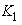 2. Период оборота (погашения) кредиторской задолженности () рассчитывается как отношение средней величины текущей кредиторской задолженности эксплуатанта, включая краткосрочные заемные средства и краткосрочные прочие обязательства, за отчетный период, умноженной на количество месяцев отчетного периода, к сумме себестоимости продаж, коммерческих и управленческих расходов, и изменения стоимости запасов за отчетный период.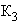 3. Стоимость чистых активов () рассчитывается как разница между активами эксплуатанта (без учета собственных акций, выкупленных у акционеров, и суммы задолженности участников (учредителей) по взносам в уставный капитал) и суммой долгосрочных и краткосрочных обязательств, включающей обязательства эксплуатанта перед пассажирами и грузоотправителями, уменьшенными на сумму доходов будущих периодов.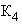 4. Чистый располагаемый доход среднемесячный () отражает среднемесячный чистый финансовый результат деятельности эксплуатанта в отчетном году в денежном выражении и рассчитывается как сумма начисленных амортизационных отчислений по внеоборотным активам в отчетном периоде и нераспределенной прибыли (+) или убытка (-) отчетного периода с учетом корректировок (, , ), отнесенная к количеству месяцев в отчетном периоде.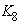 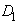 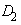 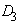 4.1. D1, применяемый для расчета корректировки, рассчитывается по формуле:нераспределенная прибыль (убыток) на конец периода - нераспределенная прибыль (убыток) на начало периода - чистая прибыль (убыток) отчетного периода.Указанная корректировка применяется в случае ее положительного значения и уменьшает указанную в пункте 4 сумму.D2, применяемый для расчета корректировки, рассчитывается по формуле:0,8 х (сальдо прочих доходов и расходов за отчетный период + 0,005 х сумма выручки за отчетный период).Указанная корректировка применяется в случае, если сальдо прочих доходов и расходов за отчетный период более 5% от выручки за отчетный период и при наличии соответствующей информации, что отмеченное существенно положительное сальдо прочих доходов и расходов эксплуатанта не было следствием бюджетного субсидирования воздушных перевозок по социально значимым маршрутам. Указанная корректировка уменьшает указанную в пункте 4 сумму;D3 - сумма дивидендов, начисленных за предыдущий год, и промежуточных дивидендов отчетного периода, отнесенных в учете эксплуатанта на уменьшение капитала и резервов в отчетном периоде. Указанная корректировка увеличивает указанную в пункте 4 сумму.5. Выручка среднемесячная () рассчитывается как отношение суммы выручки от реализации услуг эксплуатанта к количеству месяцев в отчетном периоде.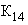 6. Показатель наличия или недостаточности финансовых ресурсов обеспечения текущей деятельности () отражает величину наличия или дефицита финансовых ресурсов обеспечения текущей деятельности эксплуатанта на конец отчетного периода, определяется сравнением значений показателей чистого оборотного капитала () и стоимости чистых активов () и соответствует наименьшему из сравниваемых значений.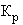 7. Показатель уровня наличия (+) или дефицита (-) финансовых ресурсов () эксплуатанта рассчитывается как отношение суммы наличия (дефицита) финансовых ресурсов () на конец отчетного периода и полугодового (шестимесячного) чистого располагаемого дохода эксплуатанта (6 х ) к среднемесячной выручке от реализации услуг эксплуатанта ().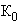 8. В целях учета влияния фактора сезонности в деятельности эксплуатанта на результаты проведенной оценки следует корректировать показатель , определенный по итогам истекшего отчетного периода, на , определенный по итогам истекшего календарного года.Указанная корректировка осуществляется по формуле:- при проведении оценки финансово-экономического состояния эксплуатанта по итогам календарного года сезонный фактор не учитывается;- при проведении оценки финансово-экономического состояния эксплуатанта по итогам I квартала текущего года:;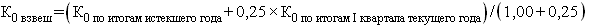 - при проведении оценки финансово-экономического состояния эксплуатанта по итогам II квартала:;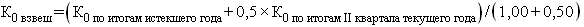 при проведении оценки финансово-экономического состояния эксплуатанта по итогам III квартала:.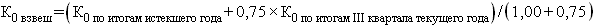 9. В соответствии с показателями и финансово-экономическое состояние эксплуатанта признается удовлетворительным (+) либо неудовлетворительным (-) в соответствии с таблицей значений показателей, используемых для оценки финансово-экономического состояния эксплуатанта.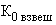 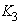 Таблица значений
показателей, используемых
для оценки финансово-
экономического состояния
эксплуатанта"+" - удовлетворительное финансово-экономическое состояние;"-" - неудовлетворительное финансово-экономическое состояние.Финансово-экономическая оценка и анализ эксплуатантов, не формирующих формы бухгалтерской (финансовой) отчетности в соответствии с Федеральным законом от 6 декабря 2011 г. N 402-ФЗ "О бухгалтерском учете", осуществляется по показателю . Вывод о неудовлетворительном финансово-экономическом состоянии указанных эксплуатантов осуществляется исходя из значения .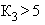 При расчете всех указанных показателей в расчеты не включаются (не учитываются) обязательства эксплуатанта, обеспеченные государственными гарантиями Российской Федерации.Информация об изменениях:Федеральные авиационные правила дополнены приложением 4 с 5 декабря 2017 г. - Приказ Минтранса России от 27 октября 2017 г. N 465ПРИЛОЖЕНИЕ N 4
к ПравиламРекомендуемый образецИнформация о финансово-экономических показателях* эксплуатанта
за период с января по ________________ (указывается последний месяц отчетного периода)* Показатели рассчитываются эксплуатантомИнформация об изменениях:Федеральные авиационные правила дополнены приложением 5 с 5 декабря 2017 г. - Приказ Минтранса России от 27 октября 2017 г. N 465ПРИЛОЖЕНИЕ N 5
к ПравиламРекомендуемый образецРуководителю уполномоченного органа,
осуществляющего функции по оказанию
государственных услуг в сфере воздушного
транспорта (гражданской авиации)от ______________ N ______________Заявление о намерении получить сертификат эксплуатанта
_______________________________________________________________
(полное и (в случае, если имеется) сокращенное наименование заявителя - юридического лица, в том числе фирменное наименование, или Ф.И.О. заявителя - индивидуального предпринимателя)заявляет о намерении получить сертификат эксплуатанта для выполнения коммерческих воздушных перевозок.1. Общие сведения о заявителе:ОГРН/ОГРНИП __________________ИНН __________________________Адрес местонахождения (для юридических лиц)___________________________________________________Адрес места жительства (для индивидуальных предпринимателей)_________________________________________________________________________ __Адрес места осуществления деятельности_________________________________________________________________________ __Данные документа о внесении сведений о юридическом лице в единый государственный реестр юридических лиц_________________________________________________________________________ __Контактные телефоны _________________________________________________Адрес электронной почты (при наличии) ___________________________________2. Сведения о руководящем составе, включая руководителя и лиц, в обязанности которых входит обеспечение исполнения функций по организации летной работы, поддержанию летной годности воздушных судов, управлению безопасностью полетов; авиационной безопасности, реализации системы управления качеством, наземному обслуживанию3. Предполагаемые виды полетов (коммерческие воздушные перевозки пассажиров, коммерческие воздушные перевозки грузов), место базирования воздушных судов__________________________________________________________________________________________________________________________________________________4. Сведения об учредителях (участниках) (для юридических лиц)5. Типы воздушных судов и основания использованияМинистрМ.Ю. СоколовСЕРТИФИКАТ ЭКСПЛУАТАНТАAIR OPERATOR CERTIFICATEСЕРТИФИКАТ ЭКСПЛУАТАНТАAIR OPERATOR CERTIFICATEСЕРТИФИКАТ ЭКСПЛУАТАНТАAIR OPERATOR CERTIFICATEСЕРТИФИКАТ ЭКСПЛУАТАНТАAIR OPERATOR CERTIFICATE*(1)*(1)ФедерацияRussian Federation*(1)*(1)*(1)Министерство транспортаРоссийской ФедерацииMinistry of Transportationof the Russian FederationФедеральное агентствовоздушного транспортаFederal Air Transport Agency________________________*(2)*(1)СЭ N:*(3)АОСДата истечения срокадействиясертификатаэксплуатантадействует доприостановления илианнулированияуполномоченныморганом в областигражданской авиацииExpiry dateАОС remains in forceuntil revoked orsuspendedСЭ N:*(3)АОСДата истечения срокадействиясертификатаэксплуатантадействует доприостановления илианнулированияуполномоченныморганом в областигражданской авиацииExpiry dateАОС remains in forceuntil revoked orsuspended________________________*(4)ОПК (коммерческое название/Dba (Trading name):*(5)Адрес эксплуатанта/Operator addressТел./Phone:Факс/Fax:Адрес электронной почты/E-mail:Оперативная связьв эксплуатацииOperational pointsof contact*(6)Тел./Phone:Факс/Fax:E-mail:Настоящий сертификат удостоверяет в том, что ______________________*(4)предоставлено право осуществлять коммерческие воздушные перевозки, как это определено в прилагаемых эксплуатационных спецификациях, в соответствии с руководством по производству полетов, Конвенцией о международной гражданской авиации и воздушным законодательством Российской ФедерацииThis certificate certifies that _______________________*(4) is authorized to perform commercial air operations, as defined in the attached operations specifications, in accordance with the operations manual, the Convention on International Civil Aviation and the air legislation of the Russian Federation.Настоящий сертификат удостоверяет в том, что ______________________*(4)предоставлено право осуществлять коммерческие воздушные перевозки, как это определено в прилагаемых эксплуатационных спецификациях, в соответствии с руководством по производству полетов, Конвенцией о международной гражданской авиации и воздушным законодательством Российской ФедерацииThis certificate certifies that _______________________*(4) is authorized to perform commercial air operations, as defined in the attached operations specifications, in accordance with the operations manual, the Convention on International Civil Aviation and the air legislation of the Russian Federation.Настоящий сертификат удостоверяет в том, что ______________________*(4)предоставлено право осуществлять коммерческие воздушные перевозки, как это определено в прилагаемых эксплуатационных спецификациях, в соответствии с руководством по производству полетов, Конвенцией о международной гражданской авиации и воздушным законодательством Российской ФедерацииThis certificate certifies that _______________________*(4) is authorized to perform commercial air operations, as defined in the attached operations specifications, in accordance with the operations manual, the Convention on International Civil Aviation and the air legislation of the Russian Federation.Настоящий сертификат удостоверяет в том, что ______________________*(4)предоставлено право осуществлять коммерческие воздушные перевозки, как это определено в прилагаемых эксплуатационных спецификациях, в соответствии с руководством по производству полетов, Конвенцией о международной гражданской авиации и воздушным законодательством Российской ФедерацииThis certificate certifies that _______________________*(4) is authorized to perform commercial air operations, as defined in the attached operations specifications, in accordance with the operations manual, the Convention on International Civil Aviation and the air legislation of the Russian Federation.Дата выдачи:*(7)Date of issueФамилия и подпись:*(8)Name and signature:Должность:Title:Фамилия и подпись:*(8)Name and signature:Должность:Title:Фамилия и подпись:*(8)Name and signature:Должность:Title:ЭКСПЛУАТАЦИОННЫЕ СПЕЦИФИКАЦИИ
(с соблюдением утвержденных условий в руководстве по производству полетов)

OPERATIONS SPECIFICATIONS
(subject to the approved conditions in the operations manual)ЭКСПЛУАТАЦИОННЫЕ СПЕЦИФИКАЦИИ
(с соблюдением утвержденных условий в руководстве по производству полетов)

OPERATIONS SPECIFICATIONS
(subject to the approved conditions in the operations manual)ЭКСПЛУАТАЦИОННЫЕ СПЕЦИФИКАЦИИ
(с соблюдением утвержденных условий в руководстве по производству полетов)

OPERATIONS SPECIFICATIONS
(subject to the approved conditions in the operations manual)ЭКСПЛУАТАЦИОННЫЕ СПЕЦИФИКАЦИИ
(с соблюдением утвержденных условий в руководстве по производству полетов)

OPERATIONS SPECIFICATIONS
(subject to the approved conditions in the operations manual)ЭКСПЛУАТАЦИОННЫЕ СПЕЦИФИКАЦИИ
(с соблюдением утвержденных условий в руководстве по производству полетов)

OPERATIONS SPECIFICATIONS
(subject to the approved conditions in the operations manual)
*(1)___________________________________________________________________________________________

Телефон:___________; Факс:____________; Адрес электронной почты/E-mail:____________________
Telephone: Fax:
*(1)___________________________________________________________________________________________

Телефон:___________; Факс:____________; Адрес электронной почты/E-mail:____________________
Telephone: Fax:
*(1)___________________________________________________________________________________________

Телефон:___________; Факс:____________; Адрес электронной почты/E-mail:____________________
Telephone: Fax:
*(1)___________________________________________________________________________________________

Телефон:___________; Факс:____________; Адрес электронной почты/E-mail:____________________
Telephone: Fax:
*(1)___________________________________________________________________________________________

Телефон:___________; Факс:____________; Адрес электронной почты/E-mail:____________________
Telephone: Fax:
СЭ*(2):________ Название эксплуатанта*(3):____________________________________________________
АОС N Operator name:

Осуществляет перевозки как:__________________________________________________________________
Dba trading name:

Дата*(4): ______________ Подпись:_______________
Date: Signature:
СЭ*(2):________ Название эксплуатанта*(3):____________________________________________________
АОС N Operator name:

Осуществляет перевозки как:__________________________________________________________________
Dba trading name:

Дата*(4): ______________ Подпись:_______________
Date: Signature:
СЭ*(2):________ Название эксплуатанта*(3):____________________________________________________
АОС N Operator name:

Осуществляет перевозки как:__________________________________________________________________
Dba trading name:

Дата*(4): ______________ Подпись:_______________
Date: Signature:
СЭ*(2):________ Название эксплуатанта*(3):____________________________________________________
АОС N Operator name:

Осуществляет перевозки как:__________________________________________________________________
Dba trading name:

Дата*(4): ______________ Подпись:_______________
Date: Signature:
СЭ*(2):________ Название эксплуатанта*(3):____________________________________________________
АОС N Operator name:

Осуществляет перевозки как:__________________________________________________________________
Dba trading name:

Дата*(4): ______________ Подпись:_______________
Date: Signature:
Модель воздушного судна*(5):
Aircraft model:
Модель воздушного судна*(5):
Aircraft model:
Модель воздушного судна*(5):
Aircraft model:
Модель воздушного судна*(5):
Aircraft model:
Модель воздушного судна*(5):
Aircraft model:/-\ /-\ /-\
Виды полетов: Коммерческие воздушные перевозки \-/ Пассажиры; \-/ Грузы; \-/Прочее*(6):_______
Types of operation: Commercial air transportation Passengers Cargo Other:/-\ /-\ /-\
Виды полетов: Коммерческие воздушные перевозки \-/ Пассажиры; \-/ Грузы; \-/Прочее*(6):_______
Types of operation: Commercial air transportation Passengers Cargo Other:/-\ /-\ /-\
Виды полетов: Коммерческие воздушные перевозки \-/ Пассажиры; \-/ Грузы; \-/Прочее*(6):_______
Types of operation: Commercial air transportation Passengers Cargo Other:/-\ /-\ /-\
Виды полетов: Коммерческие воздушные перевозки \-/ Пассажиры; \-/ Грузы; \-/Прочее*(6):_______
Types of operation: Commercial air transportation Passengers Cargo Other:/-\ /-\ /-\
Виды полетов: Коммерческие воздушные перевозки \-/ Пассажиры; \-/ Грузы; \-/Прочее*(6):_______
Types of operation: Commercial air transportation Passengers Cargo Other:Район(ы) полетов*(7):
Area(s) of operation:Район(ы) полетов*(7):
Area(s) of operation:Район(ы) полетов*(7):
Area(s) of operation:Район(ы) полетов*(7):
Area(s) of operation:Район(ы) полетов*(7):
Area(s) of operation:Специальные ограничения*(8):
Special limitations:Специальные ограничения*(8):
Special limitations:Специальные ограничения*(8):
Special limitations:Специальные ограничения*(8):
Special limitations:Специальные ограничения*(8):
Special limitations:Специальные разрешения
SPECIAL AUTHORIZATIONSДа
YESНет
NoСпециальные утверждения*(9)
SPECIFIC APPROVALSЗамечания
REMARKSОпасные грузы
Dangerous goods/-\
\-//-\
\-/Полёты в условиях низкой видимости
Low visibility operations
Заход на посадку и посадка
Approach and landing


Взлёт
Take_off


Расширенные
эксплуатационные
возможности
Operational credit(s)

/-\
\-/

/-\
\-/


/-\
\-/

/-\
\-/

/-\
\-/


/-\
\-/

CAT:*(10)____ RVR:_____ м

DH: _____ ft/м

RVR*(11): _____ м



*(12)Допуск к полетам в условиях
сокращенного вертикального
эшелонирования
/-\
RVSM*(13) \-/ Неприменимо
N/A/-\
\-//-\
\-/Разрешение (утверждение) с
увеличенным временем ухода
на запасной аэродром
EDTO/ETOPS*(14)
/-\
\-/Неприменимо
N/A/-\
\-//-\
\-/Пороговое время*(15): _____ м
Threshold time
Максимальное время полета до
Запасного аэродрома*(15): __ м

Maximum diversion timeНавигационные
спецификации для полетов в
условиях PBN*(16)
Navigation specifications for
PBN operations/-\
\-//-\
\-/*(17)Поддержание лётной годности
Continuing airworthiness*(18)Электронный полетный
планшет
EFB*(19)Прочее*(20)
Others/-\
\-//-\
\-/ЭКСПЛУАТАЦИОННЫЕ СПЕЦИФИКАЦИИ
(с соблюдением утвержденных условий в руководстве по производству полетов)

OPERATIONS SPECIFICATIONS
(subject to the approved conditions in the operations manual)ЭКСПЛУАТАЦИОННЫЕ СПЕЦИФИКАЦИИ
(с соблюдением утвержденных условий в руководстве по производству полетов)

OPERATIONS SPECIFICATIONS
(subject to the approved conditions in the operations manual)ЭКСПЛУАТАЦИОННЫЕ СПЕЦИФИКАЦИИ
(с соблюдением утвержденных условий в руководстве по производству полетов)

OPERATIONS SPECIFICATIONS
(subject to the approved conditions in the operations manual)ЭКСПЛУАТАЦИОННЫЕ СПЕЦИФИКАЦИИ
(с соблюдением утвержденных условий в руководстве по производству полетов)

OPERATIONS SPECIFICATIONS
(subject to the approved conditions in the operations manual)ЭКСПЛУАТАЦИОННЫЕ СПЕЦИФИКАЦИИ
(с соблюдением утвержденных условий в руководстве по производству полетов)

OPERATIONS SPECIFICATIONS
(subject to the approved conditions in the operations manual)
*(1)___________________________________________________________________________________________

Телефон:___________; Факс:____________; Адрес электронной почты/E-mail:____________________
Telephone: Fax:
*(1)___________________________________________________________________________________________

Телефон:___________; Факс:____________; Адрес электронной почты/E-mail:____________________
Telephone: Fax:
*(1)___________________________________________________________________________________________

Телефон:___________; Факс:____________; Адрес электронной почты/E-mail:____________________
Telephone: Fax:
*(1)___________________________________________________________________________________________

Телефон:___________; Факс:____________; Адрес электронной почты/E-mail:____________________
Telephone: Fax:
*(1)___________________________________________________________________________________________

Телефон:___________; Факс:____________; Адрес электронной почты/E-mail:____________________
Telephone: Fax:
СЭ*(2):________ Название эксплуатанта*(3):____________________________________________________
АОС N Operator name:

Осуществляет перевозки как:__________________________________________________________________
Dba trading name:

Дата*(4): ______________ Подпись:_______________
Date: Signature:
СЭ*(2):________ Название эксплуатанта*(3):____________________________________________________
АОС N Operator name:

Осуществляет перевозки как:__________________________________________________________________
Dba trading name:

Дата*(4): ______________ Подпись:_______________
Date: Signature:
СЭ*(2):________ Название эксплуатанта*(3):____________________________________________________
АОС N Operator name:

Осуществляет перевозки как:__________________________________________________________________
Dba trading name:

Дата*(4): ______________ Подпись:_______________
Date: Signature:
СЭ*(2):________ Название эксплуатанта*(3):____________________________________________________
АОС N Operator name:

Осуществляет перевозки как:__________________________________________________________________
Dba trading name:

Дата*(4): ______________ Подпись:_______________
Date: Signature:
СЭ*(2):________ Название эксплуатанта*(3):____________________________________________________
АОС N Operator name:

Осуществляет перевозки как:__________________________________________________________________
Dba trading name:

Дата*(4): ______________ Подпись:_______________
Date: Signature:
Модель воздушного судна*(5):
Aircraft model:
Модель воздушного судна*(5):
Aircraft model:
Модель воздушного судна*(5):
Aircraft model:
Модель воздушного судна*(5):
Aircraft model:
Модель воздушного судна*(5):
Aircraft model:/-\ /-\ /-\
Виды полетов: Коммерческие воздушные перевозки \-/ Пассажиры; \-/ Грузы; \-/Прочее*(6):_______
Types of operation: Commercial air transportation Passengers Cargo Other/-\ /-\ /-\
Виды полетов: Коммерческие воздушные перевозки \-/ Пассажиры; \-/ Грузы; \-/Прочее*(6):_______
Types of operation: Commercial air transportation Passengers Cargo Other/-\ /-\ /-\
Виды полетов: Коммерческие воздушные перевозки \-/ Пассажиры; \-/ Грузы; \-/Прочее*(6):_______
Types of operation: Commercial air transportation Passengers Cargo Other/-\ /-\ /-\
Виды полетов: Коммерческие воздушные перевозки \-/ Пассажиры; \-/ Грузы; \-/Прочее*(6):_______
Types of operation: Commercial air transportation Passengers Cargo Other/-\ /-\ /-\
Виды полетов: Коммерческие воздушные перевозки \-/ Пассажиры; \-/ Грузы; \-/Прочее*(6):_______
Types of operation: Commercial air transportation Passengers Cargo OtherРайон(ы) полетов*(7):
Area(s) of operation:Район(ы) полетов*(7):
Area(s) of operation:Район(ы) полетов*(7):
Area(s) of operation:Район(ы) полетов*(7):
Area(s) of operation:Район(ы) полетов*(7):
Area(s) of operation:Специальные ограничения*(8):
Special limitations:Специальные ограничения*(8):
Special limitations:Специальные ограничения*(8):
Special limitations:Специальные ограничения*(8):
Special limitations:Специальные ограничения*(8):
Special limitations:Специальные разрешения
SPECIAL AUTHORIZATIONSДа
YESНет
NoСпециальные утверждения*(9)
SPECIFIC APPROVALSЗамечания
REMARKSОпасные грузы
Dangerous goods/-\
\-//-\
\-/Полёты в условиях низкой видимости
Low visibility operations
Заход на посадку и посадка
Approach and landing


Взлёт
Take_off


Расширенные
эксплуатационные
возможности
Operational credit(s)

/-\
\-/

/-\
\-/


/-\
\-/

/-\
\-/

/-\
\-/


/-\
\-/

CAT:*(10)____ RVR:_____ м

DH: _____ ft/м

RVR*(11): _____ м



*(12)Навигационные*(13) спецификации
для полётов в условиях PBN
Navigation specifications for
PBN operations/-\
\-//-\
\-/*(14)Поддержание лётной годности
Continuing airworthiness*(15)EFB*(16)Прочее*(17)
Others/-\
\-//-\
\-/N п/пРаздел Заявки (часть/лист)Необходимая документация по разделу заявки (наименование/листов)ДолжностьФИО,датарождения,телефонПриказ о назначенииОбразованиеСвидетельстваспециалистаРабота на руководящих должностях1234561Должностьдолжность руководителя и его сфера ответственности2Ф.И.О., дата рождения, телефонфамилия, имя, отчество, дата рождения, контактный телефон3Приказ о назначенииномер и дата приказа о назначении на должность4Образованиеучебные заведения, специальность, номер диплома, дата окончания5Свидетельствасвидетельство (если имеется), кем выдано, номер и дата выдачи6Работа на руководящих должностяхместо работы, занимаемая должность, период работыТипВСРегистрационныйномерГосударстворегистрацииСертификат типа ВССобственникОснование для владения ВССоглашениеОсобые отметки123456781Тип ВСтип и модификация воздушного судна2Регистрационный номергосударственный и регистрационный опознавательные знаки воздушного судна3Государство регистрациигосударство регистрации воздушного судна4Сертификат типа ВСномер, дата выдачи, номера и даты дополнений. Указывается для сертификата типа ВС, выданного Межгосударственным авиационным комитетом5Собственникнаименование собственника воздушного судна6Основание для использования ВСоснование владения воздушным судном (право собственности, договор аренды, договор лизинга и др.)Если воздушное судно арендовано, указывается наименование арендодателя, номер, дата заключения и срок действия договора аренды (лизинга). Если законные основания владения воздушным судном утрачен, указывается основание (переход права собственности, расторжение договора аренды, договора лизинга, прекращение договора аренды, договора лизинга и т.д.) и дата утраты законных оснований.7Соглашениеномер и дата Соглашения между авиационной администрацией государства регистрации воздушного судна и Минтрансом России о процедурах государственного контроля поддержания летной годности (в соответствии со статьей 83 бис Чикагской Конвенции) / номер и дата подписания Приложения к Соглашению, содержащего заявляемое ВС (в случае, если ВС зарегистрирован в реестре иностранного государства)8Особые отметкиинформация об использовании воздушного судна (например: "в эксплуатации", "не используется", "прохождение ТО")ТипВСРегистрационный номерНазначениеСерийный (заводской) номерЗавод-изготовительДата изготовленияСвидетельство о государственной регистрацииСертификат летной годностиУдостоверение о годности по шуму на местностиРазрешения на бортовые радиостанции, используемые на гражданских воздушных судахПред.масса взлет, посадка (кг)Макс. п.в. и г.п. (чел., кг)1234567891011121Тип ВСтип и модификация воздушного судна2Регистрационный номергосударственный и регистрационный опознавательные знаки воздушного судна3Назначениеназначение воздушного судна4Заводской номерзаводской номер5Завод-изготовительзавод-изготовитель6Дата изготовлениядата изготовления7Свидетельство о государственной регистрацииномер и дата выдачи Свидетельства о государственной регистрации, кем выдано8Сертификат летной годностиномер, дата выдачи и срок действия сертификата летной годности воздушного судна, кем выдан9Удостоверение о годности по шуму на местностиномер, дата выдачи и срок действия Удостоверения о годности по шуму местности, кем выдано, номер главы Приложения 16 к Конвенции о международной гражданской авиации10разрешение на бортовые радиостанции, используемые на гражданских воздушных судахномер, дата выдачи, кем выдано разрешение на бортовые радиостанции, используемые на гражданских воздушных судах11Предельная массапредельная взлетная и посадочная масса воздушного судна12Макс. п.в. и г.п.максимальная пассажировместимость и грузоподъемность воздушного судна1Тип ВСтип и модификация воздушного судна2Регистрационный номергосударственный и регистрационный опознавательные знаки воздушного судна3Количество ремонтовколичество ремонтов4Дата посл. ремонтадата последнего ремонта5Завод последнего ремонтазавод последнего ремонта6Ресурсвид учёта ресурса, значение7Наработкавид учёта наработки, значение, дата учёта1Тип и сериятип и серия изделия2Заводской номерзаводской номер3Дата изготовления, Дата получения эксплуатантомдата изготовления, дата получения эксплуатантом4Количество ремонтовколичество ремонтов5Ресурсвид учёта ресурса, значение6Наработкавид учёта наработки, значение, дата учёта7Регистр, номер ВС (или местонахождение)регистрационный номер воздушного судна (или местонахождение изделия: резерв с ресурсом, ремонтный фонд, в ремонте)ТипВСРегистрационныйномерАрендатор(заказчик)Государство, город и аэропорт временного базированияДоговор123451Тип ВСтип и модификация воздушного судна2Регистрационный номергосударственный и регистрационный опознавательные знаки воздушного судна3Арендатор (заказчик)наименование, адрес арендатора или заказчика на выполнение полетов за рубежом4Государство, город и аэропорт временного базированиягосударство, город и наименование аэропорта временного базирования за рубежом5Договорвид договора (аренда, фрахт, иные виды договоров), номер, дата заключения и срок действия договораТипВСГосударство, город, аэропортВид ТООрганизацияСертификаторганизацииДоговор на обслуживаниеФормыобслуживания12345671Тип ВСтип и модификация эксплуатируемого воздушного судна2Государство, город, аэропортгосударство, город и аэропорт базирования или временного базирования за рубежом3Вид ТОВид технического обслуживания - оперативное (ОТО) или периодическое (ПТО)4Организацияназвание организации, выполняющей оперативное техническое обслуживание5Сертификат организацииномер, дата выдачи, срок действия сертификата организации по техническому обслуживанию и ремонту авиационной техники, наименование органа, выдавшего сертификат / номер, дата выдачи, срок действия одобрения Росавиацией иностранного сертификата организации по техническому обслуживанию воздушных судов6Договорномер, дата заключения и срок действия договора на обслуживание7Формы обслуживаниявыполняемые формы технического обслуживанияТип ВСОрганизацияДоговор на обслуживание1231Тип ВСтип и модификация воздушного судна2Организацияназвание организации, выполняющей анализ и обработку полетной информации3Договорномер, дата заключения и срок действия договора на анализ и обработку полетной информацииДолжностьФИОПриказ о приеме на работуСвидетельство специалиста ГАДопуски к выполнению полетов на типе ВС в авиапредприятии12345Уполномоченное лицо заявителяФ.И.О., должность, подпись, дата1Должностьзанимаемая должность, подразделение2Ф.И.О. / гражданствофамилия, имя, отчество, дата рождения / гражданство3Приказ о приеме на работуномер и дата приказа о приеме на работу4Свидетельство специалиста гражданской авиациивид свидетельства, серия (при наличии), номер, дата выдачи, срок действия свидетельства (если имеется)Если свидетельство выдано иностранным государством дополнительно указываются номер, дата выдачи, срок действия, кем выдано удостоверение о придании силы свидетельства иностранного государства5Допуски к выполнению полетов на типе ВС в авиапредприятиитипы ВС на которых выполняет полёты в авиакомпании6Медицинское освидетельствованиедата выдачи, срок действия, название организации ВЛЭК (летный экипаж и кабинный экипаж)7Полетное время/по типам на ВСсуммированный/общий на типах воздушных судов/в качестве командира воздушного судна (летный экипаж и кабинный экипаж)8Первоначальное образованиеномер и дата выдачи свидетельства, учебное заведение (летный экипаж и кабинный экипаж)9Переподготовка на тип ВСтип воздушного судна, номер и дата выдачи документа, учебное заведение, АУЦ (летный экипаж и кабинный экипаж)10Ежемесячное полетное времяежемесячное полетное время на указанных в п. 5 типах воздушных судов, месяц учета (летный экипаж)11Подготовка (допуск) к выполнению полетоввиды подготовки (допуска) к выполнению полетов, номер документа, дата выдачи, срок действия (при наличии), кем выдан:метеоминимумы командира воздушного судна на типе ВС;полеты в условиях RVSM;полеты в условиях навигации, основанной на характеристиках;полеты с применением EDTO/ETOPS;полеты в воздушном пространстве MNPS12Периодическая подготовка по типу ВСтип ВС, вид подготовки, дата прохождения подготовки, учебное заведение (АУЦ) Указываются: тренажерная подготовка, аварийно-спасательная подготовка (суша).13Периодическая подготовка (общая)вид подготовки, дата прохожденияУказываются: подготовка по перевозке опасных грузов, подготовка в области авиационной безопасности, CRM, аварийно-спасательная подготовка (вода), уровень владения английским языком.14Квалификационные проверкитип ВС, вид проверки (тренажер/ВС), результат, дата проверки, ФИО инструктора, вид и номер свидетельства инструктора (летный экипаж)15Первоначальная подготовка инструкторасведения о прохождении курса по первоначальной подготовке-инструктора, номер и дата документа о прохождении подготовки, учебное заведение (АУЦ) (летный экипаж и кабинный экипаж)16Допуск к выполнению функций инструктора (экзаменатора)типы ВС, дата проверки инструктора (экзаменатора), результат, ФИО и номер свидетельства инструктора (проводится в соответствии с РПП эксплуатанта) (летный экипаж и кабинный экипаж)17Фотография инструктораотметка о загрузке в электронную заявку сканированной фотографии (летный экипаж)1Должностьзанимаемая должность, подразделение2Ф.И.О.фамилия, имя, отчество (при наличии), гражданство3Приказ о приеме на работуномер и дата приказа о приеме на работу4Свидетельство специалиста ГАпри наличии указываются вид свидетельства, серия (если имеется), номер, дата выдачи, срок действия (если имеется), кем выдано, квалификационные отметки, в соответствии с которыми специалист выполняет работы в авиапредприятииЕсли свидетельство выдано иностранным государством дополнительно указываются номер, дата выдачи, срок действия, кем выдано удостоверение о придании силы свидетельства иностранного государства5Общий стаж по ТО ВС, летобщий стаж работы по техническому обслуживанию воздушных судов, дата учёта6Переучивание на тип ВСтип воздушного судна, номер дата выдачи свидетельства, учебное заведение7Допуски к выполнению видов работ в авиапредприятиивиды работ, к которым допущен специалист в авиапредприятии, дата допуска1Аэропортаэропорт базирования, аэропорт временного базирования за рубежом2Виды обслуживаниявиды наземного обслуживания3Организация, выполняющая обслуживаниепо каждому виду наземного обслуживания указывается организация, с которой заключен договор на данный вид обслуживания4Документ, подтверждающий соответствиеномер, дата выдачи и срок действия документа, подтверждающего соответствие организации, выполняющей наземное обслуживание (обеспечение полетов) установленным требованиям, кем выдан (если наличие данного документа предусмотрено законодательством Российской Федерации или международными договорами Российской Федерации)5Договор на обеспечениеномер, дата и срок действия договора на наземное обслуживание (обеспечение полетов) по каждому виду обслуживания (обеспечения полетов) или стандартный договор ИАТА1Страховая компанияНаименование организации-страховщика2Ф.И.О. застрахованного лицафамилия, имя, отчество застрахованного лица3Страховая суммастраховая сумма, единица измерения4Страховой полисномер и срок действия страхового полиса1Страховая компанияНаименование организации-страховщика2Тип и регистрационный номер ВСтип и регистрационный номер воздушного судна3Застрахованные виды ответственностиуказываются: вид обязательного страхования, предусмотренного Воздушным кодексом Российской Федерации (перед третьими лицами, пассажирами, грузовладельцами или грузоотправителями), страховая сумма (лимит ответственности) по каждому виду страхования, единица измерения, номер и срок действия страхового полиса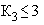 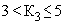 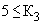 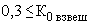 ++-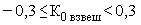 ++-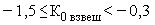 ---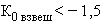 ---N п/пНаименование показателяЗначение показателя на начало годаЗначение показателя на последнее число последнего месяца отчетного периодаВ том числе сумма просроченной задолженности на последнее число последнего месяца отчетного периода (для строк 8-16)1Чистый оборотный капитал (K1)2Период оборота (погашения) кредиторской задолженности ()3Стоимость чистых активов (K4)4Чистый располагаемый доход среднемесячный (K8)5Выручка среднемесячная (K14)6Наличие или недостаточность финансовых ресурсов (Кр)7Уровень наличия (+) или дефицита (-) финансовых ресурсов (K0)8Сумма кредиторской задолженности, в том числе (тысяч рублей)9по оплате труда (тысяч рублей)10по аэронавигационному обслуживанию (тысяч рублей)11по аренде и лизингу воздушных судов (тысяч рублей)12по налогам, сборам, страховым взносам, пеням, штрафам, процентам, подлежащим уплате в соответствии с законодательством Российской Федерации о налогах и сборах13по иной задолженности перед федеральным бюджетом14по авиаГСМ (тысяч рублей)15по техническому, аэропортовому (наземному) обслуживанию и ремонту воздушных судов (тысяч рублей)16по страхованию (тысяч рублей)Руководитель эксплуатанта ____________ /подпись, расшифровка подписи/Руководитель эксплуатанта ____________ /подпись, расшифровка подписи/Руководитель эксплуатанта ____________ /подпись, расшифровка подписи/Дата _________М.П. (при наличии)N п/пФамилия Имя ОтчествоДолжностьОбразование (образовательная организация, специальность/квалификация)Сведения о дополнительном профессиональном образовании (при наличии)12345N п/пУчредители (участники)Место регистрации юридического лица123N п/пТип ВС, количествоОснования использования воздушных судов (право собственности, право оперативного управления, право хозяйственного ведения, аренда, лизинг)123(должность уполномоченного лица заявителя)(подпись, Ф.И.О., дата)М.П. (при наличии)